Verbundenes Dokument zurAllgemeinen Einführung zur Prüfung auf Unterscheidbarkeit, Homogenität und Beständigkeit und zur Erarbeitung harmonisierter Beschreibungen von neuen Pflanzensorten (Dokument TG/1/3)Dokument TGP/5

ERFAHRUNG UND ZUSAMMENARBEIT BEI DER DUS-PRÜFUNG


Abschnitt 2:

UPOV-Musterformblatt für die Anmeldung einer Sorte zur Erteilung des SortenschutzesVom Verbandsbüro erstelltes Dokumentzu prüfen vom Rat in 2021Haftungsausschluss: dieses Dokument gibt nicht die Grundsätze oder eine Anleitung der UPOV wiederINHALTSVERZEICHNISUPOV-Musterformblatt für die Anmeldung einer Sorte zur Erteilung des Sortenschutzes 	3Anlage I	Hinweise für die Umwandlung des UPOV-Musterformblatts für die Anmeldung zur Erteilung des Sortenschutzes in ein Formblatt einer BehördeAnlage II	Lineare Blankoformblätter entsprechend Abschnitt 2: „UPOV-Musterformblatt für die Anmeldung einer Sorte zur Erteilung des Sortenschutzes“UPOV-MUSTERFORMBLATT FÜR DIE ANMELDUNG EINER SORTE
ZUR ERTEILUNG DES SORTENSCHUTZES [Anlage folgen]HINWEISE FÜR DIE UMWANDLUNG DES UPOV-MUSTERFORMBLATTS FÜR DIEANMELDUNG ZUR ERTEILUNG DES SORTENSCHUTZES IN EIN FORMBLATT EINER BEHÖRDEA.	Allgemeine Hinweise0.1	Bei der Umwandlung des UPOV-Musterformblatts in ein Formblatt einer Behörde müssen bei der Abfassung der Erläuterungen für das Ausfüllen dieses Formblatts („Erläuterungen“) in erster Linie der Inhalt und die Terminologie des anwendbaren nationalen Rechts berücksichtigt werden. Nachstehend wird auf bestimmte Besonderheiten hingewiesen. Damit das Musterformblatt seine Funktion erfüllen kann, ist es wichtig, daß die allgemeine Anordnung, der Inhalt und die Numerierung der einzelnen Rubriken im Formblatt der Behörde beibehalten werden.0.2	Der rechte Rand ist für den amtlichen Gebrauch vorgesehen; er kann auch für Hinweise auf einzelne Anweisungen benutzt werden.0.3	In den Erläuterungen sollten Anweisungen gegeben werden, wie Daten anzugeben und wie auf Verbandsmitglieder hinzuweisen ist. Folgende Anweisungen werden vorgeschlagen:-	„Das Format der Daten sollte angegeben werden, und es sollte verlangt werden, daß das 	Jahr in vierstelliger Zahl angegeben wird (z. B. 2007).“-	„Die Verbandsmitglieder sind nach den für Staaten und zwischenstaatliche Organisationen geltenden, aus zwei Buchstaben bestehenden ISO-Ländercodes anzugeben (z. B. AL (Albanien), QZ (Europäische Gemeinschaft (Gemeinschaftliches Sortenamt (CPVO)).“0.4	Ein UPOV Standardverweis wurde für jedes Feld des UPOV Musterformblatts angegeben. Zum Beispiel, 	für Punkt 1(a) Anmelder: Name(n) 	UPOV Standardverweis ist UPOV A1: 1(a)(i)Zur Erleichterung der Harmonisierung und zur Unterstützung der Antragsteller kann eine Behörde diesen UPOV Standardverweis in das entsprechende Feld ihres eigenen Formblatts aufnehmen.“ Es ist Aufgabe der Behörde, zu beurteilen, ob die Übereinstimmung zwischen dem Feld des eigenen Formblatts der Behörde und dem Feld im UPOV Musterformblatt ausreichend hoch ist, um den UPOV Standardverweis einfügen zu können. 0.5	Um die Einreichung von Anträgen zu erleichtern, hat die UPOV das UPOV-PRISMA-Instrument für Anträge auf Erteilung von Züchterrechten entwickelt, das den Antragstellern ermöglicht, ihre Antragsdaten über die UPOV-Website an die mitwirkenden Verbandsmitglieder zu übermitteln (verfügbar unter https://www.upov.int/upovprisma/de/index.html). Zur Erleichterung der Harmonisierung wird empfohlen, daß die an UPOV PRISMA mitwirkenden Verbandsmitglieder das UPOV-Musterformblatt verwenden. B.	Hinweise zu den einzelnen RubrikenRubrik l.(a)1.1	Zur Rubrik l.(a) sind in den Erläuterungen folgende Hinweise zu geben:-	„Gibt es mehr als einen Anmelder, so sind die Namen und Anschriften aller Anmelder anzugeben; reicht der Raum nicht aus, um alle notwendigen Einzelheiten anzugeben, so sind unter 1(a) nur die Namen anzugeben; die Anschriften sind auf einem besonderen Blatt, das diesem Formblatt beigefügt wird, beizufügen.“-	„Wünscht der Anmelder, daß der Schriftwechsel an seine eigene Anschrift zu richten ist, so muß die Anschrift so vollständig sein, daß die Zustellung durch die Post gewährleistet ist. Angabe der Telefonnummer(n), E-Mail-Adresse(n) und Faxnummer(n) ist erwünscht.“1.2	In einzelnen Verbandsmitgliedern ist ein amtliches Dokument zu den Akten zu geben, in dem die Personen benannt sind, die berechtigt sind, eine juristische Person zu vertreten. Hierauf könnte in einem Hinweis zu dieser Rubrik oder zu der nicht numerierten Rubrik “Beigefügte andere Formblätter und Dokumente” Bezug genommen werden.1.3	Handelt es sich um mehrere Anmelder, so muß in einzelnen Verbandsmitgliedern die Aufteilung der Rechte angegeben werden. Dem könnte in einem Hinweis zu Rubrik 1 entsprochen werden, indem verlangt wird, daß bei dem Namen und der Anschrift jedes Anmelders der ihm zustehende Anteil angegeben wird.Rubrik 1.(b)1.4	Das Recht einzelner Verbandsmitglieder sieht keine Einschränkung des Zugangs zum Schutz unter Gesichtspunkten der Staatsangehörigkeit oder des Wohnsitzes oder Sitzes des Anmelders vor. Diese Verbandsmitglieder können von der Aufnahme der Rubriken l.(b), (c) und (d) absehen.Rubrik 22.1	Es sollte in den Erläuterungen darauf hingewiesen werden, daß eine Adresse im Hoheitsgebiet der Anmeldebehörde angegeben werden muß; dieser Hinweis könnte beispielsweise wie folgt gefaßt werden:-	„Es muß sich um eine Anschrift [im Hoheitsgebiet der Anmeldebehörde] handeln. Sie muß so vollständig sein, daß die Zustellung durch die Post gewährleistet ist. Angabe der Telefonnummer(n), E-Mail-Adresse(n) und Faxnummer(n) ist erwünscht.“2.2	Es sollte in den Erläuterungen darauf hingewiesen werden, unter welchen Bedingungen die Einsetzung eines Zustellungsbevollmächtigten vorgeschrieben ist (in der Regel in den Fällen, in denen der Anmelder keinen Wohnsitz im Hoheitsgebiet der Anmeldebehörde hat).2.3	In einzelnen Verbandsmitgliedern kann nur eine natürliche Person Verfahrensvertreter/-bevollmächtigter sein. Hierauf sollte in den Erläuterungen hingewiesen werden.2.4	Es sollte in den Erläuterungen angegeben werden, daß in bestimmten Fällen eine Vollmacht erforderlich ist; diese Angabe könnte wie folgt gefaßt werden:-	„Ist ein Mitanmelder ermächtigt, für die anderen Mitanmelder zu handeln, oder ist ein Verfahrensvertreter/-bevollmächtigter bestellt, so ist eine Vollmacht beizufügen, die von dem (den) Anmelder(n) ausgestellt ist, für den (die) der Mitanmelder oder Vertreter zu handeln befugt ist.“Rubrik 33.1	Sehen die Rechtsvorschriften des betreffenden Verbandsmitglieds den Schutz für alle Pflanzengattungen und -arten vor, kann es von Vorteil sein zu erläutern, ob Pilze, Algen und Bakterien als von den Rechtsvorschriften erfaßt gelten.3.2	Sehen die Rechtsvorschriften des Verbandsmitglieds den Schutz nicht für alle Pflanzengattungen und -arten vor, ist es gegebenenfalls notwendig, eine Anleitung zu geben, die dem Anmelder die Feststellung ermöglichen würde, ob eine Sorte schutzfähig ist:3.2.1	enthalten die Rechtsvorschriften eine Liste von Pflanzengattungen und -arten nach botanischen Namen, sollte erläutert werden, daß der vom Anmelder angegebene botanische Name einer in den Rechtsvorschriften erwähnten Gattung oder Art entsprechen sollte;3.2.2	enthalten die Rechtsvorschriften eine Liste in allgemeiner Form, d. h. die Pflanzengattungen und -arten sind nicht nach botanischem Namen erwähnt, muß erläutert werden, wie der Anmelder feststellen kann, ob eine Sorte schutzfähig wäre. Beispiele hierfür sind:3.2.2.1	die Rechtsvorschriften beziehen sich auf eine botanische Familie (z. B. Orchidaceae, Bromiliaceae); hier wäre es von Vorteil zu erläutern, wie festgestellt werden soll, welcher Familie eine Sorte angehört, beispielsweise indem die Pflanzengattungen und -arten aufgeführt werden, die als jeder Familie zugehörig gelten, und3.2.2.2	die Rechtsvorschriften beziehen sich auf landesübliche Namen (z. B. Weizen); hier wäre es von Vorteil zu erläutern, wie festgestellt werden soll, welche botanischen Namen diesen landesüblichen Namen entsprechen.Rubrik 44.1	In den Erläuterungen sollte darauf hingewiesen werden, daß nach den gesetzlichen Bestimmungen des Verbandsmitglieds, die Artikel 20 Absatz 5 der Akte von 1991 und Artikel 13 Absatz 5 der Akte von 1978 des UPOV-Übereinkommens entsprechen, die Sorte in den Verbandsmitgliedern unter der gleichen Bezeichnung angemeldet werden muß.4.2	Wenn das Recht des Verbandsmitglieds dies zuläßt, kann die Sortenbezeichnung in einem späteren Zeitpunkt des Verfahrens eingereicht werden. Auf diese Möglichkeit sollte in den Erläuterungen hingewiesen werden, jedoch darauf aufmerksam gemacht werden, daß es wenigstens notwendig ist, eine Anmeldebezeichnung des Züchters, d.h. eine vorläufige Bezeichnung der Sorte, anzugeben.4.3	Es sollte in den Erläuterungen darauf aufmerksam gemacht werden, daß es wünschenswert ist, die Anmeldebezeichnung des Züchters selbst dann anzugeben, wenn eine Sortenbezeichnung vorgeschlagen wird.4.4	Muß ein besonderes Formblatt für die Anmeldung der Sortenbezeichnung benutzt werden, so ist in den Erläuterungen zu dieser Rubrik auf diese Notwendigkeit hinzuweisen.4.5	Wo dies erforderlich ist, sollte in den Erläuterungen darauf hingewiesen werden, daß in der Sortenbezeichnung nicht die Akzente fortgelassen werden dürfen.Rubrik 5.(a)5.1	Zu Rubrik 5.(a) sollte in den Erläuterungen folgende Anleitungen gegeben werden:-	Das erste Kästchen ist anzukreuzen, wenn der Anmelder/alle Anmelder (eine) Person(en) ist (sind), die die Sorte hervorbrachte(n) oder entdeckte(n) und entwickelte(n).-	Das zweite Kästchen ist anzukreuzen, wenn nicht alle Anmelder Personen sind, die die Sorte hervorbrachten oder entdeckten und entwickelten, und/oder wenn ein Dritter (Dritte) die Sorte hervorbrachte(n) oder entdeckte(n) und entwickelte(n). Der/die Name(n) und die Anschrift(en) der Person(en), die die Sorte hervorbrachte(n) oder entdeckte(n) und entwickelte(n), ist (sind) anzugeben (falls nicht schon unter l.(a) angegeben).5.2	In bestimmten Verbandsmitgliedern ist der Zugang zum Schutz von der Staatsangehörigkeit/dem Wohnsitz (Staat)/Sitz (Staat) des Züchters abhängig. In diesem Fall muß in den Erläuterungen darauf hingewiesen werden, daß für die in dieser Rubrik genannten Personen auch die Staatsangehörigkeit/der Wohnsitz (Staat)/Sitz (Staat) anzugeben ist, wenn sie/er nicht bereits in der Rubrik l.(b), (c) und (d) angegeben wurde.Rubrik 5.(b)5.3	In den Erläuterungen sollte darauf hingewiesen werden, daß zu dieser Unterrubrik keine Angaben zu machen sind, wenn in Unterrubrik 5.(a) das zweite Kästchen ausgefüllt worden ist.5.4	In einzelnen Verbandsmitgliedern wird verlangt, daß in Fällen, in denen der Anmelder nicht die Person ist, die die Sorte hervorbrachte oder entdeckte und entwickelte, ein Dokument vorzulegen ist, aus dem sich das Recht des Anmelders auf den Schutz ergibt. Hierauf könnte in den Erläuterungen zu dieser Rubrik oder zu der nicht numerierten Rubrik “Beigefügte andere Formblätter und Dokumente” hingewiesen werden.Rubrik 66.1	In den Erläuterungen sollte verlangt werden, daß die Angaben, die zu diesem Abschnitt gemacht werden, vollständig sind und in abgekürzter Form angegeben werden; dies könnte wie folgt geschehen:-	„Der Begriff ‚Schutzrechte‛ umfaßt Sortenschutzrechte, Pflanzenpatente und Erfindungspatente.-	Es sind ausnahmslos alle früheren Anmeldungen in chronologischer Ordnung anzugeben, einschließlich der Anmeldungen, die bei Staaten / zwischenstaatlichen Organisationen eingereicht worden sind, die nicht Mitglieder des Internationalen Verbands zum Schutz von Pflanzenzüchtungen (UPOV) sind.-	In der Spalte ‚Stand‛ sind die folgenden Abkürzungen zu verwenden:A = Anmeldung anhängigB = Anmeldung zurückgewiesenC = Anmeldung zurückgenommenD =	Schutzrecht ist erteilt oder die Sorte ist in die amtliche Sortenliste eingetragen worden.-	Ist die Sortenbezeichnung, unter der die Anmeldung in (einem) anderen  Verbandsmitglied(ern) eingereicht worden ist, von der Behörde nicht gebilligt worden, so ist auch die gebilligte Sortenbezeichnung anzugeben und zu unterstreichen.“Rubrik 77.1	Es könnte nützlich sein, in den Erläuterungen unter Benutzung der in dem Recht des Verbandsmitglieds verwendeten Begriffe die Voraussetzungen für die Inanspruchnahme des Zeitvorrangs (der Priorität) einer früheren Anmeldung anzugeben.Rubrik 88.1	Die Anordnung dieser Rubrik entspricht Artikel 6 Absatz l der Akte von 1991 des Übereinkommens. Der Text muß jedoch in bestimmten Fällen der im Recht des Verbandsmitglieds verwendeten Terminologie „durch den Züchter oder mit seiner Zustimmung zum Zwecke der Auswertung der Sorte verkauft oder auf andere Weise an andere abgegeben“ (Akte von 1991) / „mit Zustimmung des Züchters feilgehalten oder gewerbsmäßig vertrieben“ (Akte von 1978) angepaßt werden; gegebenenfalls sind nähere Erklärungen in den Erläuterungen abzugeben.8.2	Die Rubrik ist so aufgebaut, daß sie sowohl in Verbandsmitgliedern benutzt werden kann, die eine „Neuheitsschonfrist“ vorsehen, als auch in Verbandsmitgliedern, die eine solche Frist nicht vorsehen.8.3	Verbandsmitglieder, die in ihrem Recht die vorübergehende Einschränkung des Erfordernisses der Neuheit gemäß Artikel 6 Absatz 2 der Akte von 1991 oder Artikel 38 der Akte von 1978 des UPOV-Übereinkommens vorsehen, sollten in den Erläuterungen darauf hinweisen, daß Anmelder, die sich auf diese Einschränkung berufen, gegebenenfalls zusätzliche Angaben machen müssen.	Je nach der Häufigkeit der Fälle dieser Art könnte ein besonderes Formblatt vorgesehen werden.8.4	Bestimmte Verbandsmitglieder verlangen eingehendere Angaben über den gewerblichen Vertrieb vor der Einreichung des Antrags, insbesondere den Tag des ersten gewerblichen Vertriebs in jedem Hoheitsgebiet und die Namen, unter denen die Sorte dort vertrieben worden ist. Es wird empfohlen, um solche Angaben in einem besonderen Formblatt zu bitten.Rubrik 99.1	Diese Rubrik ist besonders für Verbandsmitglieder gedacht, die an einem System der internationalen Zusammenarbeit bei der Prüfung von Sorten teilnehmen. Verbandsmitglieder, die an einem solchen System nicht beteiligt sind, können die Rubrik fortlassen.9.2	Die Erklärungen, die den Gegenstand der Unterrubriken (b) und (c) bilden, können für einige Verbandsmitglieder ohne Bedeutung sein.Rubrik 10 „Beigefügte andere Formulare und Dokumente“10.1	Diese Rubrik hat keine Nummer erhalten, um jedem Verbandsmitglied, das das Musterformblatt der UPOV benutzt, die Möglichkeit zu geben, in sein eigenes Formblatt zusätzliche, unter seinem Recht erforderliche Rubriken aufzunehmen.10.2	Das Musterformblatt sieht vor, daß für jedes beigefügte Formular oder Dokument ein Kästchen ausgefüllt wird. Drei Anlagen sind in der überwiegenden Mehrheit der Verbandsmitglieder beizufügen; die Kästchen, die in diesem Fall anzukreuzen sind, haben die Nummern 1, 2 und 3 erhalten. Es handelt sich um die folgenden Anlagen, und die sich hierauf beziehenden Erläuterungen können wie folgt gefaßt werden:„□	1*	Sortenbeschreibung: Die Beschreibung der Sorte ist auf einem besonderen Technischen Fragebogen für die Art, der die Sorte zuzuordnen ist, beizufügen, und Kästchen 1 ist anzukreuzen;□	2	Vollmacht: Ist ein Mitanmelder ermächtigt, für andere Mitanmelder zu handeln, oder ist ein Verfahrensvertreter/-bevollmächtigter benannt, so ist die im Hinweis zu [2.4] genannte Vollmacht beizufügen, und Kästchen 2 ist anzukreuzen;□	3	Prioritätsanspruch: Wird der Zeitvorrang (die Priorität) der ersten Anmeldung in Anspruch genommen, so ist eine beglaubigte Abschrift der Dokumente, die diese Anmeldung bilden, innerhalb der im anwendbaren Recht vorgeschriebenen Frist (mindestens drei Monate vom Tag der Einreichung der vorliegenden Anmeldung an gerechnet) der Behörde vorzulegen; im Falle der Beifügung dieser Abschrift ist Kästchen 3 anzukreuzen.“10.3	Die weiteren Kästchen, die mit Buchstaben gekennzeichnet sind, wurden beigefügt, damit jedes Verbandsmitglied erforderlichenfalls zusätzliche Anlagen verlangen kann wie etwa ein Formblatt für den Antrag auf eine Sortenbezeichnung, die Bezeichnung von natürlichen Personen, die für eine juristische Person handeln können Rubrik 1.(a), den Nachweis der Übertragung des Rechts auf Schutz (Rubrik 5.(b), ein Formular, das eingehendere Angaben über einen früheren Vertrieb enthält (Abschnitt 8), eine von dem Anmelder unterzeichnete Erklärung, wonach die angemeldete Sorte seines Wissens neu ist, oder den Nachweis der Zahlung der Anmeldegebühr.[Anlage II folgt]LINEARE BLANKOFORMBLÄTTER ENTSPRECHEND ABSCHNITT 2:   
„UPOV-MUSTERFORMBLATT FÜR DIE ANMELDUNG EINER SORTE ZUR ERTEILUNG DES SORTENSCHUTZES“(Anmerkung)„A“ ist die Abkürzung für Dokument TGP/5 „Erfahrung und Zusammenarbeit bei der DUS-Prüfung“, Abschnitt 2: „UPOV-Musterformblatt für die Anmeldung einer Sorte zur Erteilung des Sortenschutzes“;„1“ gibt die Fassung des Dokuments TGP/5 Abschnitt 2 an (wenn das Dokument TGP/5 Abschnitt 2/3 überarbeitet wird, müßte der Verweis in „A2“ geändert werden)[Ende der Anlage II und des Abschnitts 2/4 Draft 1]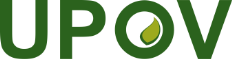 GInternationaler Verband zum Schutz von PflanzenzüchtungenTGP/5: Abschnitt 2/4 Draft 1Original: EnglischDatum: 10. Juni 2021zur Prüfung auf dem SchriftwegENTWURF(Überarbeitung)Anmerkung zum EntwurfHervorgehobener Wortlaut gibt die Einfügung in den Wortlaut der vorherigen Version an (TGP/5: Section2/3)(Behörde, bei der die Anmeldung eingereicht wird)(Behörde, bei der die Anmeldung eingereicht wird)(Behörde, bei der die Anmeldung eingereicht wird)(Behörde, bei der die Anmeldung eingereicht wird)HINWEIS:  Zuerst Erläuterungen lesenHINWEIS:  Zuerst Erläuterungen lesenHINWEIS:  Zuerst Erläuterungen lesenHINWEIS:  Zuerst Erläuterungen lesen(Aktenzeichen)(Datum des Eingangs)(Aktenzeichen)(Datum des Eingangs)(Aktenzeichen)(Datum des Eingangs)(Aktenzeichen)(Datum des Eingangs)1.(a)	 Anmelder:	Name(n)		
	   UPOV-A1: 1(a)(i)#	Anschrift(en)	  	
	   UPOV-A1: 1(a)(ii)	Telefonnummer(n)		
	   UPOV-A1: 1(a)(iii)	Faxnummer(n)		
	   UPOV-A1: 1(a)(iv)	E-Mail-Adresse(n)			   UPOV-A1: 1(a)(v)	(b)	 Staatsangehörigkeit(en): 		   UPOV-A1: 1(b)	(c)	 Wohnsitz (Staat):	______________________	   UPOV-A1: 1(c)	(d)	 Sitz für juristische Personen (Staat):	   UPOV-A1: 1(d)	(e)	 Ein Verfahrensvertreter/ -bevollmächtigter wird herangezogen:  	Ja □	Nein □		   UPOV-A1: 1(e)(i)     UPOV-A1: 1(e)(ii)1.(a)	 Anmelder:	Name(n)		
	   UPOV-A1: 1(a)(i)#	Anschrift(en)	  	
	   UPOV-A1: 1(a)(ii)	Telefonnummer(n)		
	   UPOV-A1: 1(a)(iii)	Faxnummer(n)		
	   UPOV-A1: 1(a)(iv)	E-Mail-Adresse(n)			   UPOV-A1: 1(a)(v)	(b)	 Staatsangehörigkeit(en): 		   UPOV-A1: 1(b)	(c)	 Wohnsitz (Staat):	______________________	   UPOV-A1: 1(c)	(d)	 Sitz für juristische Personen (Staat):	   UPOV-A1: 1(d)	(e)	 Ein Verfahrensvertreter/ -bevollmächtigter wird herangezogen:  	Ja □	Nein □		   UPOV-A1: 1(e)(i)     UPOV-A1: 1(e)(ii)1.(a)	 Anmelder:	Name(n)		
	   UPOV-A1: 1(a)(i)#	Anschrift(en)	  	
	   UPOV-A1: 1(a)(ii)	Telefonnummer(n)		
	   UPOV-A1: 1(a)(iii)	Faxnummer(n)		
	   UPOV-A1: 1(a)(iv)	E-Mail-Adresse(n)			   UPOV-A1: 1(a)(v)	(b)	 Staatsangehörigkeit(en): 		   UPOV-A1: 1(b)	(c)	 Wohnsitz (Staat):	______________________	   UPOV-A1: 1(c)	(d)	 Sitz für juristische Personen (Staat):	   UPOV-A1: 1(d)	(e)	 Ein Verfahrensvertreter/ -bevollmächtigter wird herangezogen:  	Ja □	Nein □		   UPOV-A1: 1(e)(i)     UPOV-A1: 1(e)(ii)1.(a)	 Anmelder:	Name(n)		
	   UPOV-A1: 1(a)(i)#	Anschrift(en)	  	
	   UPOV-A1: 1(a)(ii)	Telefonnummer(n)		
	   UPOV-A1: 1(a)(iii)	Faxnummer(n)		
	   UPOV-A1: 1(a)(iv)	E-Mail-Adresse(n)			   UPOV-A1: 1(a)(v)	(b)	 Staatsangehörigkeit(en): 		   UPOV-A1: 1(b)	(c)	 Wohnsitz (Staat):	______________________	   UPOV-A1: 1(c)	(d)	 Sitz für juristische Personen (Staat):	   UPOV-A1: 1(d)	(e)	 Ein Verfahrensvertreter/ -bevollmächtigter wird herangezogen:  	Ja □	Nein □		   UPOV-A1: 1(e)(i)     UPOV-A1: 1(e)(ii)1.(a)	 Anmelder:	Name(n)		
	   UPOV-A1: 1(a)(i)#	Anschrift(en)	  	
	   UPOV-A1: 1(a)(ii)	Telefonnummer(n)		
	   UPOV-A1: 1(a)(iii)	Faxnummer(n)		
	   UPOV-A1: 1(a)(iv)	E-Mail-Adresse(n)			   UPOV-A1: 1(a)(v)	(b)	 Staatsangehörigkeit(en): 		   UPOV-A1: 1(b)	(c)	 Wohnsitz (Staat):	______________________	   UPOV-A1: 1(c)	(d)	 Sitz für juristische Personen (Staat):	   UPOV-A1: 1(d)	(e)	 Ein Verfahrensvertreter/ -bevollmächtigter wird herangezogen:  	Ja □	Nein □		   UPOV-A1: 1(e)(i)     UPOV-A1: 1(e)(ii)2.(a)	Name und Anschrift, an die jeder Schrift-wechsel zu richten ist (sofern von 1.(a) verschieden):	Name		
	   UPOV-A1: 2(a)(i)	 Anschrift 		
	   UPOV-A1: 2(a)(ii)	 Telefonnummer(n)	
	   UPOV-A1: 2(a)(iii)	 Faxnummer(n)	
	   UPOV-A1: 2(a)(iv)	 E-Mail-Adresse(n)		   UPOV-A1: 2(a)(v)	(b)	 Dies sind der Name und die Anschrift:	□	eines Anmelders	   UPOV-A1: 2(b)(i)	□	des Verfahrensvertreters/	-bevollmächtigten	   UPOV-A1: 2(b)(ii)2.(a)	Name und Anschrift, an die jeder Schrift-wechsel zu richten ist (sofern von 1.(a) verschieden):	Name		
	   UPOV-A1: 2(a)(i)	 Anschrift 		
	   UPOV-A1: 2(a)(ii)	 Telefonnummer(n)	
	   UPOV-A1: 2(a)(iii)	 Faxnummer(n)	
	   UPOV-A1: 2(a)(iv)	 E-Mail-Adresse(n)		   UPOV-A1: 2(a)(v)	(b)	 Dies sind der Name und die Anschrift:	□	eines Anmelders	   UPOV-A1: 2(b)(i)	□	des Verfahrensvertreters/	-bevollmächtigten	   UPOV-A1: 2(b)(ii)2.(a)	Name und Anschrift, an die jeder Schrift-wechsel zu richten ist (sofern von 1.(a) verschieden):	Name		
	   UPOV-A1: 2(a)(i)	 Anschrift 		
	   UPOV-A1: 2(a)(ii)	 Telefonnummer(n)	
	   UPOV-A1: 2(a)(iii)	 Faxnummer(n)	
	   UPOV-A1: 2(a)(iv)	 E-Mail-Adresse(n)		   UPOV-A1: 2(a)(v)	(b)	 Dies sind der Name und die Anschrift:	□	eines Anmelders	   UPOV-A1: 2(b)(i)	□	des Verfahrensvertreters/	-bevollmächtigten	   UPOV-A1: 2(b)(ii)2.(a)	Name und Anschrift, an die jeder Schrift-wechsel zu richten ist (sofern von 1.(a) verschieden):	Name		
	   UPOV-A1: 2(a)(i)	 Anschrift 		
	   UPOV-A1: 2(a)(ii)	 Telefonnummer(n)	
	   UPOV-A1: 2(a)(iii)	 Faxnummer(n)	
	   UPOV-A1: 2(a)(iv)	 E-Mail-Adresse(n)		   UPOV-A1: 2(a)(v)	(b)	 Dies sind der Name und die Anschrift:	□	eines Anmelders	   UPOV-A1: 2(b)(i)	□	des Verfahrensvertreters/	-bevollmächtigten	   UPOV-A1: 2(b)(ii)1.(a)	 Anmelder:	Name(n)		
	   UPOV-A1: 1(a)(i)#	Anschrift(en)	  	
	   UPOV-A1: 1(a)(ii)	Telefonnummer(n)		
	   UPOV-A1: 1(a)(iii)	Faxnummer(n)		
	   UPOV-A1: 1(a)(iv)	E-Mail-Adresse(n)			   UPOV-A1: 1(a)(v)	(b)	 Staatsangehörigkeit(en): 		   UPOV-A1: 1(b)	(c)	 Wohnsitz (Staat):	______________________	   UPOV-A1: 1(c)	(d)	 Sitz für juristische Personen (Staat):	   UPOV-A1: 1(d)	(e)	 Ein Verfahrensvertreter/ -bevollmächtigter wird herangezogen:  	Ja □	Nein □		   UPOV-A1: 1(e)(i)     UPOV-A1: 1(e)(ii)1.(a)	 Anmelder:	Name(n)		
	   UPOV-A1: 1(a)(i)#	Anschrift(en)	  	
	   UPOV-A1: 1(a)(ii)	Telefonnummer(n)		
	   UPOV-A1: 1(a)(iii)	Faxnummer(n)		
	   UPOV-A1: 1(a)(iv)	E-Mail-Adresse(n)			   UPOV-A1: 1(a)(v)	(b)	 Staatsangehörigkeit(en): 		   UPOV-A1: 1(b)	(c)	 Wohnsitz (Staat):	______________________	   UPOV-A1: 1(c)	(d)	 Sitz für juristische Personen (Staat):	   UPOV-A1: 1(d)	(e)	 Ein Verfahrensvertreter/ -bevollmächtigter wird herangezogen:  	Ja □	Nein □		   UPOV-A1: 1(e)(i)     UPOV-A1: 1(e)(ii)1.(a)	 Anmelder:	Name(n)		
	   UPOV-A1: 1(a)(i)#	Anschrift(en)	  	
	   UPOV-A1: 1(a)(ii)	Telefonnummer(n)		
	   UPOV-A1: 1(a)(iii)	Faxnummer(n)		
	   UPOV-A1: 1(a)(iv)	E-Mail-Adresse(n)			   UPOV-A1: 1(a)(v)	(b)	 Staatsangehörigkeit(en): 		   UPOV-A1: 1(b)	(c)	 Wohnsitz (Staat):	______________________	   UPOV-A1: 1(c)	(d)	 Sitz für juristische Personen (Staat):	   UPOV-A1: 1(d)	(e)	 Ein Verfahrensvertreter/ -bevollmächtigter wird herangezogen:  	Ja □	Nein □		   UPOV-A1: 1(e)(i)     UPOV-A1: 1(e)(ii)1.(a)	 Anmelder:	Name(n)		
	   UPOV-A1: 1(a)(i)#	Anschrift(en)	  	
	   UPOV-A1: 1(a)(ii)	Telefonnummer(n)		
	   UPOV-A1: 1(a)(iii)	Faxnummer(n)		
	   UPOV-A1: 1(a)(iv)	E-Mail-Adresse(n)			   UPOV-A1: 1(a)(v)	(b)	 Staatsangehörigkeit(en): 		   UPOV-A1: 1(b)	(c)	 Wohnsitz (Staat):	______________________	   UPOV-A1: 1(c)	(d)	 Sitz für juristische Personen (Staat):	   UPOV-A1: 1(d)	(e)	 Ein Verfahrensvertreter/ -bevollmächtigter wird herangezogen:  	Ja □	Nein □		   UPOV-A1: 1(e)(i)     UPOV-A1: 1(e)(ii)1.(a)	 Anmelder:	Name(n)		
	   UPOV-A1: 1(a)(i)#	Anschrift(en)	  	
	   UPOV-A1: 1(a)(ii)	Telefonnummer(n)		
	   UPOV-A1: 1(a)(iii)	Faxnummer(n)		
	   UPOV-A1: 1(a)(iv)	E-Mail-Adresse(n)			   UPOV-A1: 1(a)(v)	(b)	 Staatsangehörigkeit(en): 		   UPOV-A1: 1(b)	(c)	 Wohnsitz (Staat):	______________________	   UPOV-A1: 1(c)	(d)	 Sitz für juristische Personen (Staat):	   UPOV-A1: 1(d)	(e)	 Ein Verfahrensvertreter/ -bevollmächtigter wird herangezogen:  	Ja □	Nein □		   UPOV-A1: 1(e)(i)     UPOV-A1: 1(e)(ii)2.(a)	Name und Anschrift, an die jeder Schrift-wechsel zu richten ist (sofern von 1.(a) verschieden):	Name		
	   UPOV-A1: 2(a)(i)	 Anschrift 		
	   UPOV-A1: 2(a)(ii)	 Telefonnummer(n)	
	   UPOV-A1: 2(a)(iii)	 Faxnummer(n)	
	   UPOV-A1: 2(a)(iv)	 E-Mail-Adresse(n)		   UPOV-A1: 2(a)(v)	(b)	 Dies sind der Name und die Anschrift:	□	eines Anmelders	   UPOV-A1: 2(b)(i)	□	des Verfahrensvertreters/	-bevollmächtigten	   UPOV-A1: 2(b)(ii)2.(a)	Name und Anschrift, an die jeder Schrift-wechsel zu richten ist (sofern von 1.(a) verschieden):	Name		
	   UPOV-A1: 2(a)(i)	 Anschrift 		
	   UPOV-A1: 2(a)(ii)	 Telefonnummer(n)	
	   UPOV-A1: 2(a)(iii)	 Faxnummer(n)	
	   UPOV-A1: 2(a)(iv)	 E-Mail-Adresse(n)		   UPOV-A1: 2(a)(v)	(b)	 Dies sind der Name und die Anschrift:	□	eines Anmelders	   UPOV-A1: 2(b)(i)	□	des Verfahrensvertreters/	-bevollmächtigten	   UPOV-A1: 2(b)(ii)2.(a)	Name und Anschrift, an die jeder Schrift-wechsel zu richten ist (sofern von 1.(a) verschieden):	Name		
	   UPOV-A1: 2(a)(i)	 Anschrift 		
	   UPOV-A1: 2(a)(ii)	 Telefonnummer(n)	
	   UPOV-A1: 2(a)(iii)	 Faxnummer(n)	
	   UPOV-A1: 2(a)(iv)	 E-Mail-Adresse(n)		   UPOV-A1: 2(a)(v)	(b)	 Dies sind der Name und die Anschrift:	□	eines Anmelders	   UPOV-A1: 2(b)(i)	□	des Verfahrensvertreters/	-bevollmächtigten	   UPOV-A1: 2(b)(ii)2.(a)	Name und Anschrift, an die jeder Schrift-wechsel zu richten ist (sofern von 1.(a) verschieden):	Name		
	   UPOV-A1: 2(a)(i)	 Anschrift 		
	   UPOV-A1: 2(a)(ii)	 Telefonnummer(n)	
	   UPOV-A1: 2(a)(iii)	 Faxnummer(n)	
	   UPOV-A1: 2(a)(iv)	 E-Mail-Adresse(n)		   UPOV-A1: 2(a)(v)	(b)	 Dies sind der Name und die Anschrift:	□	eines Anmelders	   UPOV-A1: 2(b)(i)	□	des Verfahrensvertreters/	-bevollmächtigten	   UPOV-A1: 2(b)(ii)NUR ZUM AMTLICHEN
GEBRAUCHNUR ZUM AMTLICHEN
GEBRAUCHNUR ZUM AMTLICHEN
GEBRAUCHNUR ZUM AMTLICHEN
GEBRAUCH1.(a)	 Anmelder:	Name(n)		
	   UPOV-A1: 1(a)(i)#	Anschrift(en)	  	
	   UPOV-A1: 1(a)(ii)	Telefonnummer(n)		
	   UPOV-A1: 1(a)(iii)	Faxnummer(n)		
	   UPOV-A1: 1(a)(iv)	E-Mail-Adresse(n)			   UPOV-A1: 1(a)(v)	(b)	 Staatsangehörigkeit(en): 		   UPOV-A1: 1(b)	(c)	 Wohnsitz (Staat):	______________________	   UPOV-A1: 1(c)	(d)	 Sitz für juristische Personen (Staat):	   UPOV-A1: 1(d)	(e)	 Ein Verfahrensvertreter/ -bevollmächtigter wird herangezogen:  	Ja □	Nein □		   UPOV-A1: 1(e)(i)     UPOV-A1: 1(e)(ii)1.(a)	 Anmelder:	Name(n)		
	   UPOV-A1: 1(a)(i)#	Anschrift(en)	  	
	   UPOV-A1: 1(a)(ii)	Telefonnummer(n)		
	   UPOV-A1: 1(a)(iii)	Faxnummer(n)		
	   UPOV-A1: 1(a)(iv)	E-Mail-Adresse(n)			   UPOV-A1: 1(a)(v)	(b)	 Staatsangehörigkeit(en): 		   UPOV-A1: 1(b)	(c)	 Wohnsitz (Staat):	______________________	   UPOV-A1: 1(c)	(d)	 Sitz für juristische Personen (Staat):	   UPOV-A1: 1(d)	(e)	 Ein Verfahrensvertreter/ -bevollmächtigter wird herangezogen:  	Ja □	Nein □		   UPOV-A1: 1(e)(i)     UPOV-A1: 1(e)(ii)1.(a)	 Anmelder:	Name(n)		
	   UPOV-A1: 1(a)(i)#	Anschrift(en)	  	
	   UPOV-A1: 1(a)(ii)	Telefonnummer(n)		
	   UPOV-A1: 1(a)(iii)	Faxnummer(n)		
	   UPOV-A1: 1(a)(iv)	E-Mail-Adresse(n)			   UPOV-A1: 1(a)(v)	(b)	 Staatsangehörigkeit(en): 		   UPOV-A1: 1(b)	(c)	 Wohnsitz (Staat):	______________________	   UPOV-A1: 1(c)	(d)	 Sitz für juristische Personen (Staat):	   UPOV-A1: 1(d)	(e)	 Ein Verfahrensvertreter/ -bevollmächtigter wird herangezogen:  	Ja □	Nein □		   UPOV-A1: 1(e)(i)     UPOV-A1: 1(e)(ii)1.(a)	 Anmelder:	Name(n)		
	   UPOV-A1: 1(a)(i)#	Anschrift(en)	  	
	   UPOV-A1: 1(a)(ii)	Telefonnummer(n)		
	   UPOV-A1: 1(a)(iii)	Faxnummer(n)		
	   UPOV-A1: 1(a)(iv)	E-Mail-Adresse(n)			   UPOV-A1: 1(a)(v)	(b)	 Staatsangehörigkeit(en): 		   UPOV-A1: 1(b)	(c)	 Wohnsitz (Staat):	______________________	   UPOV-A1: 1(c)	(d)	 Sitz für juristische Personen (Staat):	   UPOV-A1: 1(d)	(e)	 Ein Verfahrensvertreter/ -bevollmächtigter wird herangezogen:  	Ja □	Nein □		   UPOV-A1: 1(e)(i)     UPOV-A1: 1(e)(ii)1.(a)	 Anmelder:	Name(n)		
	   UPOV-A1: 1(a)(i)#	Anschrift(en)	  	
	   UPOV-A1: 1(a)(ii)	Telefonnummer(n)		
	   UPOV-A1: 1(a)(iii)	Faxnummer(n)		
	   UPOV-A1: 1(a)(iv)	E-Mail-Adresse(n)			   UPOV-A1: 1(a)(v)	(b)	 Staatsangehörigkeit(en): 		   UPOV-A1: 1(b)	(c)	 Wohnsitz (Staat):	______________________	   UPOV-A1: 1(c)	(d)	 Sitz für juristische Personen (Staat):	   UPOV-A1: 1(d)	(e)	 Ein Verfahrensvertreter/ -bevollmächtigter wird herangezogen:  	Ja □	Nein □		   UPOV-A1: 1(e)(i)     UPOV-A1: 1(e)(ii)2.(a)	Name und Anschrift, an die jeder Schrift-wechsel zu richten ist (sofern von 1.(a) verschieden):	Name		
	   UPOV-A1: 2(a)(i)	 Anschrift 		
	   UPOV-A1: 2(a)(ii)	 Telefonnummer(n)	
	   UPOV-A1: 2(a)(iii)	 Faxnummer(n)	
	   UPOV-A1: 2(a)(iv)	 E-Mail-Adresse(n)		   UPOV-A1: 2(a)(v)	(b)	 Dies sind der Name und die Anschrift:	□	eines Anmelders	   UPOV-A1: 2(b)(i)	□	des Verfahrensvertreters/	-bevollmächtigten	   UPOV-A1: 2(b)(ii)2.(a)	Name und Anschrift, an die jeder Schrift-wechsel zu richten ist (sofern von 1.(a) verschieden):	Name		
	   UPOV-A1: 2(a)(i)	 Anschrift 		
	   UPOV-A1: 2(a)(ii)	 Telefonnummer(n)	
	   UPOV-A1: 2(a)(iii)	 Faxnummer(n)	
	   UPOV-A1: 2(a)(iv)	 E-Mail-Adresse(n)		   UPOV-A1: 2(a)(v)	(b)	 Dies sind der Name und die Anschrift:	□	eines Anmelders	   UPOV-A1: 2(b)(i)	□	des Verfahrensvertreters/	-bevollmächtigten	   UPOV-A1: 2(b)(ii)2.(a)	Name und Anschrift, an die jeder Schrift-wechsel zu richten ist (sofern von 1.(a) verschieden):	Name		
	   UPOV-A1: 2(a)(i)	 Anschrift 		
	   UPOV-A1: 2(a)(ii)	 Telefonnummer(n)	
	   UPOV-A1: 2(a)(iii)	 Faxnummer(n)	
	   UPOV-A1: 2(a)(iv)	 E-Mail-Adresse(n)		   UPOV-A1: 2(a)(v)	(b)	 Dies sind der Name und die Anschrift:	□	eines Anmelders	   UPOV-A1: 2(b)(i)	□	des Verfahrensvertreters/	-bevollmächtigten	   UPOV-A1: 2(b)(ii)2.(a)	Name und Anschrift, an die jeder Schrift-wechsel zu richten ist (sofern von 1.(a) verschieden):	Name		
	   UPOV-A1: 2(a)(i)	 Anschrift 		
	   UPOV-A1: 2(a)(ii)	 Telefonnummer(n)	
	   UPOV-A1: 2(a)(iii)	 Faxnummer(n)	
	   UPOV-A1: 2(a)(iv)	 E-Mail-Adresse(n)		   UPOV-A1: 2(a)(v)	(b)	 Dies sind der Name und die Anschrift:	□	eines Anmelders	   UPOV-A1: 2(b)(i)	□	des Verfahrensvertreters/	-bevollmächtigten	   UPOV-A1: 2(b)(ii)3.	(a)	 Botanischer Name:	
		   UPOV-A1: 3(a)	(b)	 Landesüblicher Name:	
		   UPOV-A1: 3(b)3.	(a)	 Botanischer Name:	
		   UPOV-A1: 3(a)	(b)	 Landesüblicher Name:	
		   UPOV-A1: 3(b)3.	(a)	 Botanischer Name:	
		   UPOV-A1: 3(a)	(b)	 Landesüblicher Name:	
		   UPOV-A1: 3(b)3.	(a)	 Botanischer Name:	
		   UPOV-A1: 3(a)	(b)	 Landesüblicher Name:	
		   UPOV-A1: 3(b)3.	(a)	 Botanischer Name:	
		   UPOV-A1: 3(a)	(b)	 Landesüblicher Name:	
		   UPOV-A1: 3(b)3.	(a)	 Botanischer Name:	
		   UPOV-A1: 3(a)	(b)	 Landesüblicher Name:	
		   UPOV-A1: 3(b)3.	(a)	 Botanischer Name:	
		   UPOV-A1: 3(a)	(b)	 Landesüblicher Name:	
		   UPOV-A1: 3(b)3.	(a)	 Botanischer Name:	
		   UPOV-A1: 3(a)	(b)	 Landesüblicher Name:	
		   UPOV-A1: 3(b)3.	(a)	 Botanischer Name:	
		   UPOV-A1: 3(a)	(b)	 Landesüblicher Name:	
		   UPOV-A1: 3(b)4.	(a)	 Vorgeschlagene Sortenbezeichnung (in Blockschrift):  	
		   UPOV-A1: 4(a)		(b)	 Anmeldebezeichnung: 				   UPOV-A1: 4(b)	 4.	(a)	 Vorgeschlagene Sortenbezeichnung (in Blockschrift):  	
		   UPOV-A1: 4(a)		(b)	 Anmeldebezeichnung: 				   UPOV-A1: 4(b)	 4.	(a)	 Vorgeschlagene Sortenbezeichnung (in Blockschrift):  	
		   UPOV-A1: 4(a)		(b)	 Anmeldebezeichnung: 				   UPOV-A1: 4(b)	 4.	(a)	 Vorgeschlagene Sortenbezeichnung (in Blockschrift):  	
		   UPOV-A1: 4(a)		(b)	 Anmeldebezeichnung: 				   UPOV-A1: 4(b)	 4.	(a)	 Vorgeschlagene Sortenbezeichnung (in Blockschrift):  	
		   UPOV-A1: 4(a)		(b)	 Anmeldebezeichnung: 				   UPOV-A1: 4(b)	 4.	(a)	 Vorgeschlagene Sortenbezeichnung (in Blockschrift):  	
		   UPOV-A1: 4(a)		(b)	 Anmeldebezeichnung: 				   UPOV-A1: 4(b)	 4.	(a)	 Vorgeschlagene Sortenbezeichnung (in Blockschrift):  	
		   UPOV-A1: 4(a)		(b)	 Anmeldebezeichnung: 				   UPOV-A1: 4(b)	 4.	(a)	 Vorgeschlagene Sortenbezeichnung (in Blockschrift):  	
		   UPOV-A1: 4(a)		(b)	 Anmeldebezeichnung: 				   UPOV-A1: 4(b)	 4.	(a)	 Vorgeschlagene Sortenbezeichnung (in Blockschrift):  	
		   UPOV-A1: 4(a)		(b)	 Anmeldebezeichnung: 				   UPOV-A1: 4(b)	 5.	(a)	 Die Person(en), die die Sorte hervorbrachte(n) oder entdeckte(n) und entwickelte(n), ist (sind)		□	 der (alle) Anmelder 	 folgende Person(en):  ____________________________________
			   UPOV-A1: 5(a)(i)		   UPOV-A1: 5(a)(ii)	  UPOV-A1: 5(a)(iii)	(b)	 Nach meinem/unserem Wissen gibt es keine andere(n) Person(en), die die Sorte hervorbrachte(n) oder 	entdeckte(n) und entwickelte(n).
	   UPOV-A1: 5(b)	(c)	 Die Sorte wurde von der(n) Person(en)2, die die Sorte hervorbrachte(n) oder entdeckte(n) und 	entwickelte(n), auf den (die) Anmelder übertragen durch:		□	 Vertrag  	
   UPOV-A1: 5(c)(i)		□	 Erbfolge  	
   UPOV-A1: 5(c)(ii)		□	 auf andere Weise (bitte angeben)		
   UPOV-A1: 5(c)(iii)	 UPOV-A1: 5(c)(iv)	(d)	 Die Sorte wurde gezüchtet in (Staat(en)):  	
   UPOV-A1: 5(d)5.	(a)	 Die Person(en), die die Sorte hervorbrachte(n) oder entdeckte(n) und entwickelte(n), ist (sind)		□	 der (alle) Anmelder 	 folgende Person(en):  ____________________________________
			   UPOV-A1: 5(a)(i)		   UPOV-A1: 5(a)(ii)	  UPOV-A1: 5(a)(iii)	(b)	 Nach meinem/unserem Wissen gibt es keine andere(n) Person(en), die die Sorte hervorbrachte(n) oder 	entdeckte(n) und entwickelte(n).
	   UPOV-A1: 5(b)	(c)	 Die Sorte wurde von der(n) Person(en)2, die die Sorte hervorbrachte(n) oder entdeckte(n) und 	entwickelte(n), auf den (die) Anmelder übertragen durch:		□	 Vertrag  	
   UPOV-A1: 5(c)(i)		□	 Erbfolge  	
   UPOV-A1: 5(c)(ii)		□	 auf andere Weise (bitte angeben)		
   UPOV-A1: 5(c)(iii)	 UPOV-A1: 5(c)(iv)	(d)	 Die Sorte wurde gezüchtet in (Staat(en)):  	
   UPOV-A1: 5(d)5.	(a)	 Die Person(en), die die Sorte hervorbrachte(n) oder entdeckte(n) und entwickelte(n), ist (sind)		□	 der (alle) Anmelder 	 folgende Person(en):  ____________________________________
			   UPOV-A1: 5(a)(i)		   UPOV-A1: 5(a)(ii)	  UPOV-A1: 5(a)(iii)	(b)	 Nach meinem/unserem Wissen gibt es keine andere(n) Person(en), die die Sorte hervorbrachte(n) oder 	entdeckte(n) und entwickelte(n).
	   UPOV-A1: 5(b)	(c)	 Die Sorte wurde von der(n) Person(en)2, die die Sorte hervorbrachte(n) oder entdeckte(n) und 	entwickelte(n), auf den (die) Anmelder übertragen durch:		□	 Vertrag  	
   UPOV-A1: 5(c)(i)		□	 Erbfolge  	
   UPOV-A1: 5(c)(ii)		□	 auf andere Weise (bitte angeben)		
   UPOV-A1: 5(c)(iii)	 UPOV-A1: 5(c)(iv)	(d)	 Die Sorte wurde gezüchtet in (Staat(en)):  	
   UPOV-A1: 5(d)5.	(a)	 Die Person(en), die die Sorte hervorbrachte(n) oder entdeckte(n) und entwickelte(n), ist (sind)		□	 der (alle) Anmelder 	 folgende Person(en):  ____________________________________
			   UPOV-A1: 5(a)(i)		   UPOV-A1: 5(a)(ii)	  UPOV-A1: 5(a)(iii)	(b)	 Nach meinem/unserem Wissen gibt es keine andere(n) Person(en), die die Sorte hervorbrachte(n) oder 	entdeckte(n) und entwickelte(n).
	   UPOV-A1: 5(b)	(c)	 Die Sorte wurde von der(n) Person(en)2, die die Sorte hervorbrachte(n) oder entdeckte(n) und 	entwickelte(n), auf den (die) Anmelder übertragen durch:		□	 Vertrag  	
   UPOV-A1: 5(c)(i)		□	 Erbfolge  	
   UPOV-A1: 5(c)(ii)		□	 auf andere Weise (bitte angeben)		
   UPOV-A1: 5(c)(iii)	 UPOV-A1: 5(c)(iv)	(d)	 Die Sorte wurde gezüchtet in (Staat(en)):  	
   UPOV-A1: 5(d)5.	(a)	 Die Person(en), die die Sorte hervorbrachte(n) oder entdeckte(n) und entwickelte(n), ist (sind)		□	 der (alle) Anmelder 	 folgende Person(en):  ____________________________________
			   UPOV-A1: 5(a)(i)		   UPOV-A1: 5(a)(ii)	  UPOV-A1: 5(a)(iii)	(b)	 Nach meinem/unserem Wissen gibt es keine andere(n) Person(en), die die Sorte hervorbrachte(n) oder 	entdeckte(n) und entwickelte(n).
	   UPOV-A1: 5(b)	(c)	 Die Sorte wurde von der(n) Person(en)2, die die Sorte hervorbrachte(n) oder entdeckte(n) und 	entwickelte(n), auf den (die) Anmelder übertragen durch:		□	 Vertrag  	
   UPOV-A1: 5(c)(i)		□	 Erbfolge  	
   UPOV-A1: 5(c)(ii)		□	 auf andere Weise (bitte angeben)		
   UPOV-A1: 5(c)(iii)	 UPOV-A1: 5(c)(iv)	(d)	 Die Sorte wurde gezüchtet in (Staat(en)):  	
   UPOV-A1: 5(d)5.	(a)	 Die Person(en), die die Sorte hervorbrachte(n) oder entdeckte(n) und entwickelte(n), ist (sind)		□	 der (alle) Anmelder 	 folgende Person(en):  ____________________________________
			   UPOV-A1: 5(a)(i)		   UPOV-A1: 5(a)(ii)	  UPOV-A1: 5(a)(iii)	(b)	 Nach meinem/unserem Wissen gibt es keine andere(n) Person(en), die die Sorte hervorbrachte(n) oder 	entdeckte(n) und entwickelte(n).
	   UPOV-A1: 5(b)	(c)	 Die Sorte wurde von der(n) Person(en)2, die die Sorte hervorbrachte(n) oder entdeckte(n) und 	entwickelte(n), auf den (die) Anmelder übertragen durch:		□	 Vertrag  	
   UPOV-A1: 5(c)(i)		□	 Erbfolge  	
   UPOV-A1: 5(c)(ii)		□	 auf andere Weise (bitte angeben)		
   UPOV-A1: 5(c)(iii)	 UPOV-A1: 5(c)(iv)	(d)	 Die Sorte wurde gezüchtet in (Staat(en)):  	
   UPOV-A1: 5(d)5.	(a)	 Die Person(en), die die Sorte hervorbrachte(n) oder entdeckte(n) und entwickelte(n), ist (sind)		□	 der (alle) Anmelder 	 folgende Person(en):  ____________________________________
			   UPOV-A1: 5(a)(i)		   UPOV-A1: 5(a)(ii)	  UPOV-A1: 5(a)(iii)	(b)	 Nach meinem/unserem Wissen gibt es keine andere(n) Person(en), die die Sorte hervorbrachte(n) oder 	entdeckte(n) und entwickelte(n).
	   UPOV-A1: 5(b)	(c)	 Die Sorte wurde von der(n) Person(en)2, die die Sorte hervorbrachte(n) oder entdeckte(n) und 	entwickelte(n), auf den (die) Anmelder übertragen durch:		□	 Vertrag  	
   UPOV-A1: 5(c)(i)		□	 Erbfolge  	
   UPOV-A1: 5(c)(ii)		□	 auf andere Weise (bitte angeben)		
   UPOV-A1: 5(c)(iii)	 UPOV-A1: 5(c)(iv)	(d)	 Die Sorte wurde gezüchtet in (Staat(en)):  	
   UPOV-A1: 5(d)5.	(a)	 Die Person(en), die die Sorte hervorbrachte(n) oder entdeckte(n) und entwickelte(n), ist (sind)		□	 der (alle) Anmelder 	 folgende Person(en):  ____________________________________
			   UPOV-A1: 5(a)(i)		   UPOV-A1: 5(a)(ii)	  UPOV-A1: 5(a)(iii)	(b)	 Nach meinem/unserem Wissen gibt es keine andere(n) Person(en), die die Sorte hervorbrachte(n) oder 	entdeckte(n) und entwickelte(n).
	   UPOV-A1: 5(b)	(c)	 Die Sorte wurde von der(n) Person(en)2, die die Sorte hervorbrachte(n) oder entdeckte(n) und 	entwickelte(n), auf den (die) Anmelder übertragen durch:		□	 Vertrag  	
   UPOV-A1: 5(c)(i)		□	 Erbfolge  	
   UPOV-A1: 5(c)(ii)		□	 auf andere Weise (bitte angeben)		
   UPOV-A1: 5(c)(iii)	 UPOV-A1: 5(c)(iv)	(d)	 Die Sorte wurde gezüchtet in (Staat(en)):  	
   UPOV-A1: 5(d)5.	(a)	 Die Person(en), die die Sorte hervorbrachte(n) oder entdeckte(n) und entwickelte(n), ist (sind)		□	 der (alle) Anmelder 	 folgende Person(en):  ____________________________________
			   UPOV-A1: 5(a)(i)		   UPOV-A1: 5(a)(ii)	  UPOV-A1: 5(a)(iii)	(b)	 Nach meinem/unserem Wissen gibt es keine andere(n) Person(en), die die Sorte hervorbrachte(n) oder 	entdeckte(n) und entwickelte(n).
	   UPOV-A1: 5(b)	(c)	 Die Sorte wurde von der(n) Person(en)2, die die Sorte hervorbrachte(n) oder entdeckte(n) und 	entwickelte(n), auf den (die) Anmelder übertragen durch:		□	 Vertrag  	
   UPOV-A1: 5(c)(i)		□	 Erbfolge  	
   UPOV-A1: 5(c)(ii)		□	 auf andere Weise (bitte angeben)		
   UPOV-A1: 5(c)(iii)	 UPOV-A1: 5(c)(iv)	(d)	 Die Sorte wurde gezüchtet in (Staat(en)):  	
   UPOV-A1: 5(d)6.	Sonstige Anmeldungen6.	Sonstige AnmeldungenAnmeldung (Staat oder zwischenstaatl. Org./Datum)Anmeldung (Staat oder zwischenstaatl. Org./Datum)AnmeldenummerAnmeldenummerStandStandSorten- oder AnmeldebezeichnungSorten- oder AnmeldebezeichnungSorten- oder AnmeldebezeichnungSorten- oder AnmeldebezeichnungSorten- oder Anmeldebezeichnung(a)	Schutzrechte   UPOV-A1: 6(a)(i)   UPOV-A1: 6(a)(i)   UPOV-A1: 6(a)(i)   UPOV-A1: 6(a)(ii)   UPOV-A1: 6(a)(ii) UPOV-A1: 6(a)(iii) UPOV-A1: 6(a)(iii) UPOV-A1: 6(a)(iv) UPOV-A1: 6(a)(iv) UPOV-A1: 6(a)(iv) UPOV-A1: 6(a)(iv)(b)	Amtliche Sortenliste3   UPOV-A1: 6(b)(i)   UPOV-A1: 6(b)(i)   UPOV-A1: 6(b)(i)   UPOV-A1: 6(b)(ii)   UPOV-A1: 6(b)(ii) UPOV-A1: 6(b)(iii) UPOV-A1: 6(b)(iii) UPOV-A1: 6(b)(iv) UPOV-A1: 6(b)(iv) UPOV-A1: 6(b)(iv) UPOV-A1: 6(b)(iv)7.	Beansprucht wird der Zeitvorrang der Hinterlegung in (Staat /zwischenstaatliche Organisation) (Erstantrag) 	  am (Datum) 	 unter der Anmeldenummer 	
   UPOV-A1: 7(i)		   UPOV-A1: 7(ii)		   UPOV-A1: 7(iii)Eine beglaubigte Ausfertigung der ersten Anmeldung, die den Tag der Anmeldung erkennen läßt, wird als Prioritätsbescheinigung4 erbeten.
   UPOV-A1: 7(iv)7.	Beansprucht wird der Zeitvorrang der Hinterlegung in (Staat /zwischenstaatliche Organisation) (Erstantrag) 	  am (Datum) 	 unter der Anmeldenummer 	
   UPOV-A1: 7(i)		   UPOV-A1: 7(ii)		   UPOV-A1: 7(iii)Eine beglaubigte Ausfertigung der ersten Anmeldung, die den Tag der Anmeldung erkennen läßt, wird als Prioritätsbescheinigung4 erbeten.
   UPOV-A1: 7(iv)7.	Beansprucht wird der Zeitvorrang der Hinterlegung in (Staat /zwischenstaatliche Organisation) (Erstantrag) 	  am (Datum) 	 unter der Anmeldenummer 	
   UPOV-A1: 7(i)		   UPOV-A1: 7(ii)		   UPOV-A1: 7(iii)Eine beglaubigte Ausfertigung der ersten Anmeldung, die den Tag der Anmeldung erkennen läßt, wird als Prioritätsbescheinigung4 erbeten.
   UPOV-A1: 7(iv)7.	Beansprucht wird der Zeitvorrang der Hinterlegung in (Staat /zwischenstaatliche Organisation) (Erstantrag) 	  am (Datum) 	 unter der Anmeldenummer 	
   UPOV-A1: 7(i)		   UPOV-A1: 7(ii)		   UPOV-A1: 7(iii)Eine beglaubigte Ausfertigung der ersten Anmeldung, die den Tag der Anmeldung erkennen läßt, wird als Prioritätsbescheinigung4 erbeten.
   UPOV-A1: 7(iv)7.	Beansprucht wird der Zeitvorrang der Hinterlegung in (Staat /zwischenstaatliche Organisation) (Erstantrag) 	  am (Datum) 	 unter der Anmeldenummer 	
   UPOV-A1: 7(i)		   UPOV-A1: 7(ii)		   UPOV-A1: 7(iii)Eine beglaubigte Ausfertigung der ersten Anmeldung, die den Tag der Anmeldung erkennen läßt, wird als Prioritätsbescheinigung4 erbeten.
   UPOV-A1: 7(iv)7.	Beansprucht wird der Zeitvorrang der Hinterlegung in (Staat /zwischenstaatliche Organisation) (Erstantrag) 	  am (Datum) 	 unter der Anmeldenummer 	
   UPOV-A1: 7(i)		   UPOV-A1: 7(ii)		   UPOV-A1: 7(iii)Eine beglaubigte Ausfertigung der ersten Anmeldung, die den Tag der Anmeldung erkennen läßt, wird als Prioritätsbescheinigung4 erbeten.
   UPOV-A1: 7(iv)7.	Beansprucht wird der Zeitvorrang der Hinterlegung in (Staat /zwischenstaatliche Organisation) (Erstantrag) 	  am (Datum) 	 unter der Anmeldenummer 	
   UPOV-A1: 7(i)		   UPOV-A1: 7(ii)		   UPOV-A1: 7(iii)Eine beglaubigte Ausfertigung der ersten Anmeldung, die den Tag der Anmeldung erkennen läßt, wird als Prioritätsbescheinigung4 erbeten.
   UPOV-A1: 7(iv)7.	Beansprucht wird der Zeitvorrang der Hinterlegung in (Staat /zwischenstaatliche Organisation) (Erstantrag) 	  am (Datum) 	 unter der Anmeldenummer 	
   UPOV-A1: 7(i)		   UPOV-A1: 7(ii)		   UPOV-A1: 7(iii)Eine beglaubigte Ausfertigung der ersten Anmeldung, die den Tag der Anmeldung erkennen läßt, wird als Prioritätsbescheinigung4 erbeten.
   UPOV-A1: 7(iv)7.	Beansprucht wird der Zeitvorrang der Hinterlegung in (Staat /zwischenstaatliche Organisation) (Erstantrag) 	  am (Datum) 	 unter der Anmeldenummer 	
   UPOV-A1: 7(i)		   UPOV-A1: 7(ii)		   UPOV-A1: 7(iii)Eine beglaubigte Ausfertigung der ersten Anmeldung, die den Tag der Anmeldung erkennen läßt, wird als Prioritätsbescheinigung4 erbeten.
   UPOV-A1: 7(iv)7.	Beansprucht wird der Zeitvorrang der Hinterlegung in (Staat /zwischenstaatliche Organisation) (Erstantrag) 	  am (Datum) 	 unter der Anmeldenummer 	
   UPOV-A1: 7(i)		   UPOV-A1: 7(ii)		   UPOV-A1: 7(iii)Eine beglaubigte Ausfertigung der ersten Anmeldung, die den Tag der Anmeldung erkennen läßt, wird als Prioritätsbescheinigung4 erbeten.
   UPOV-A1: 7(iv)7.	Beansprucht wird der Zeitvorrang der Hinterlegung in (Staat /zwischenstaatliche Organisation) (Erstantrag) 	  am (Datum) 	 unter der Anmeldenummer 	
   UPOV-A1: 7(i)		   UPOV-A1: 7(ii)		   UPOV-A1: 7(iii)Eine beglaubigte Ausfertigung der ersten Anmeldung, die den Tag der Anmeldung erkennen läßt, wird als Prioritätsbescheinigung4 erbeten.
   UPOV-A1: 7(iv)7.	Beansprucht wird der Zeitvorrang der Hinterlegung in (Staat /zwischenstaatliche Organisation) (Erstantrag) 	  am (Datum) 	 unter der Anmeldenummer 	
   UPOV-A1: 7(i)		   UPOV-A1: 7(ii)		   UPOV-A1: 7(iii)Eine beglaubigte Ausfertigung der ersten Anmeldung, die den Tag der Anmeldung erkennen läßt, wird als Prioritätsbescheinigung4 erbeten.
   UPOV-A1: 7(iv)8.	Die Sorte ist [durch den Züchter oder mit seiner Zustimmung zum Zwecke der Auswertung der Sorte verkauft oder auf andere Weise an andere abgegeben worden]5 / [durch den Züchter oder mit seiner Zustimmung feilgehalten oder gewerbsmäßig vertrieben worden]6 (von der Behörde gegebenenfalls zu streichen)     in [Hoheitsgebiet der Anmeldung]:  			
		[UPOV-A1: 8(91)(a)] / [UPOV-A1: 8(78)(a)]□   noch nicht	□    erstmalig am (Datum)  				
		   [UPOV-A1: 8(91)(b)] /	   [UPOV-A1: 8(91)(c)(i)] /	   [UPOV-A1: 8(91)(c)(ii)] /		   [UPOV-A1: 8(78)(b)]	   [UPOV-A1: 8(78)(c)(i)]	   [UPOV-A1: 8(78)(c)(ii)]	unter der Bezeichnung  	
      [UPOV-A1: 8(91)(c)(iii)] / [UPOV-A1: 8(78)(c)(iii)]und in [anderen Hoheitsgebieten] 		
   [UPOV-A1: 8(91)(d)(i)] / [UPOV-A1: 8(78)(d)(i)]□    noch nicht	□    erstmalig (Hoheitsgebiet und Datum)  			
		   [UPOV-A1: 8(91)(d)(ii)] /	   [UPOV-A1: 8(91)(d)(iii)] /	[UPOV-A1: 8(91)(d)(iv)] /	[UPOV-A1: 8(91)(d)(v)] /		   [UPOV-A1: 8(78)(d)(ii)]	   [UPOV-A1: 8(78)(d)(iii)]	[UPOV-A1: 8(78)(d)(iv)]	[UPOV-A1: 8(78)(d)(v)]	unter der Bezeichnung 	
	   [UPOV-A1: 8(91)(d)(vi)] / [UPOV-A1: 8(78)(d)(vi)]8.	Die Sorte ist [durch den Züchter oder mit seiner Zustimmung zum Zwecke der Auswertung der Sorte verkauft oder auf andere Weise an andere abgegeben worden]5 / [durch den Züchter oder mit seiner Zustimmung feilgehalten oder gewerbsmäßig vertrieben worden]6 (von der Behörde gegebenenfalls zu streichen)     in [Hoheitsgebiet der Anmeldung]:  			
		[UPOV-A1: 8(91)(a)] / [UPOV-A1: 8(78)(a)]□   noch nicht	□    erstmalig am (Datum)  				
		   [UPOV-A1: 8(91)(b)] /	   [UPOV-A1: 8(91)(c)(i)] /	   [UPOV-A1: 8(91)(c)(ii)] /		   [UPOV-A1: 8(78)(b)]	   [UPOV-A1: 8(78)(c)(i)]	   [UPOV-A1: 8(78)(c)(ii)]	unter der Bezeichnung  	
      [UPOV-A1: 8(91)(c)(iii)] / [UPOV-A1: 8(78)(c)(iii)]und in [anderen Hoheitsgebieten] 		
   [UPOV-A1: 8(91)(d)(i)] / [UPOV-A1: 8(78)(d)(i)]□    noch nicht	□    erstmalig (Hoheitsgebiet und Datum)  			
		   [UPOV-A1: 8(91)(d)(ii)] /	   [UPOV-A1: 8(91)(d)(iii)] /	[UPOV-A1: 8(91)(d)(iv)] /	[UPOV-A1: 8(91)(d)(v)] /		   [UPOV-A1: 8(78)(d)(ii)]	   [UPOV-A1: 8(78)(d)(iii)]	[UPOV-A1: 8(78)(d)(iv)]	[UPOV-A1: 8(78)(d)(v)]	unter der Bezeichnung 	
	   [UPOV-A1: 8(91)(d)(vi)] / [UPOV-A1: 8(78)(d)(vi)]8.	Die Sorte ist [durch den Züchter oder mit seiner Zustimmung zum Zwecke der Auswertung der Sorte verkauft oder auf andere Weise an andere abgegeben worden]5 / [durch den Züchter oder mit seiner Zustimmung feilgehalten oder gewerbsmäßig vertrieben worden]6 (von der Behörde gegebenenfalls zu streichen)     in [Hoheitsgebiet der Anmeldung]:  			
		[UPOV-A1: 8(91)(a)] / [UPOV-A1: 8(78)(a)]□   noch nicht	□    erstmalig am (Datum)  				
		   [UPOV-A1: 8(91)(b)] /	   [UPOV-A1: 8(91)(c)(i)] /	   [UPOV-A1: 8(91)(c)(ii)] /		   [UPOV-A1: 8(78)(b)]	   [UPOV-A1: 8(78)(c)(i)]	   [UPOV-A1: 8(78)(c)(ii)]	unter der Bezeichnung  	
      [UPOV-A1: 8(91)(c)(iii)] / [UPOV-A1: 8(78)(c)(iii)]und in [anderen Hoheitsgebieten] 		
   [UPOV-A1: 8(91)(d)(i)] / [UPOV-A1: 8(78)(d)(i)]□    noch nicht	□    erstmalig (Hoheitsgebiet und Datum)  			
		   [UPOV-A1: 8(91)(d)(ii)] /	   [UPOV-A1: 8(91)(d)(iii)] /	[UPOV-A1: 8(91)(d)(iv)] /	[UPOV-A1: 8(91)(d)(v)] /		   [UPOV-A1: 8(78)(d)(ii)]	   [UPOV-A1: 8(78)(d)(iii)]	[UPOV-A1: 8(78)(d)(iv)]	[UPOV-A1: 8(78)(d)(v)]	unter der Bezeichnung 	
	   [UPOV-A1: 8(91)(d)(vi)] / [UPOV-A1: 8(78)(d)(vi)]8.	Die Sorte ist [durch den Züchter oder mit seiner Zustimmung zum Zwecke der Auswertung der Sorte verkauft oder auf andere Weise an andere abgegeben worden]5 / [durch den Züchter oder mit seiner Zustimmung feilgehalten oder gewerbsmäßig vertrieben worden]6 (von der Behörde gegebenenfalls zu streichen)     in [Hoheitsgebiet der Anmeldung]:  			
		[UPOV-A1: 8(91)(a)] / [UPOV-A1: 8(78)(a)]□   noch nicht	□    erstmalig am (Datum)  				
		   [UPOV-A1: 8(91)(b)] /	   [UPOV-A1: 8(91)(c)(i)] /	   [UPOV-A1: 8(91)(c)(ii)] /		   [UPOV-A1: 8(78)(b)]	   [UPOV-A1: 8(78)(c)(i)]	   [UPOV-A1: 8(78)(c)(ii)]	unter der Bezeichnung  	
      [UPOV-A1: 8(91)(c)(iii)] / [UPOV-A1: 8(78)(c)(iii)]und in [anderen Hoheitsgebieten] 		
   [UPOV-A1: 8(91)(d)(i)] / [UPOV-A1: 8(78)(d)(i)]□    noch nicht	□    erstmalig (Hoheitsgebiet und Datum)  			
		   [UPOV-A1: 8(91)(d)(ii)] /	   [UPOV-A1: 8(91)(d)(iii)] /	[UPOV-A1: 8(91)(d)(iv)] /	[UPOV-A1: 8(91)(d)(v)] /		   [UPOV-A1: 8(78)(d)(ii)]	   [UPOV-A1: 8(78)(d)(iii)]	[UPOV-A1: 8(78)(d)(iv)]	[UPOV-A1: 8(78)(d)(v)]	unter der Bezeichnung 	
	   [UPOV-A1: 8(91)(d)(vi)] / [UPOV-A1: 8(78)(d)(vi)]8.	Die Sorte ist [durch den Züchter oder mit seiner Zustimmung zum Zwecke der Auswertung der Sorte verkauft oder auf andere Weise an andere abgegeben worden]5 / [durch den Züchter oder mit seiner Zustimmung feilgehalten oder gewerbsmäßig vertrieben worden]6 (von der Behörde gegebenenfalls zu streichen)     in [Hoheitsgebiet der Anmeldung]:  			
		[UPOV-A1: 8(91)(a)] / [UPOV-A1: 8(78)(a)]□   noch nicht	□    erstmalig am (Datum)  				
		   [UPOV-A1: 8(91)(b)] /	   [UPOV-A1: 8(91)(c)(i)] /	   [UPOV-A1: 8(91)(c)(ii)] /		   [UPOV-A1: 8(78)(b)]	   [UPOV-A1: 8(78)(c)(i)]	   [UPOV-A1: 8(78)(c)(ii)]	unter der Bezeichnung  	
      [UPOV-A1: 8(91)(c)(iii)] / [UPOV-A1: 8(78)(c)(iii)]und in [anderen Hoheitsgebieten] 		
   [UPOV-A1: 8(91)(d)(i)] / [UPOV-A1: 8(78)(d)(i)]□    noch nicht	□    erstmalig (Hoheitsgebiet und Datum)  			
		   [UPOV-A1: 8(91)(d)(ii)] /	   [UPOV-A1: 8(91)(d)(iii)] /	[UPOV-A1: 8(91)(d)(iv)] /	[UPOV-A1: 8(91)(d)(v)] /		   [UPOV-A1: 8(78)(d)(ii)]	   [UPOV-A1: 8(78)(d)(iii)]	[UPOV-A1: 8(78)(d)(iv)]	[UPOV-A1: 8(78)(d)(v)]	unter der Bezeichnung 	
	   [UPOV-A1: 8(91)(d)(vi)] / [UPOV-A1: 8(78)(d)(vi)]8.	Die Sorte ist [durch den Züchter oder mit seiner Zustimmung zum Zwecke der Auswertung der Sorte verkauft oder auf andere Weise an andere abgegeben worden]5 / [durch den Züchter oder mit seiner Zustimmung feilgehalten oder gewerbsmäßig vertrieben worden]6 (von der Behörde gegebenenfalls zu streichen)     in [Hoheitsgebiet der Anmeldung]:  			
		[UPOV-A1: 8(91)(a)] / [UPOV-A1: 8(78)(a)]□   noch nicht	□    erstmalig am (Datum)  				
		   [UPOV-A1: 8(91)(b)] /	   [UPOV-A1: 8(91)(c)(i)] /	   [UPOV-A1: 8(91)(c)(ii)] /		   [UPOV-A1: 8(78)(b)]	   [UPOV-A1: 8(78)(c)(i)]	   [UPOV-A1: 8(78)(c)(ii)]	unter der Bezeichnung  	
      [UPOV-A1: 8(91)(c)(iii)] / [UPOV-A1: 8(78)(c)(iii)]und in [anderen Hoheitsgebieten] 		
   [UPOV-A1: 8(91)(d)(i)] / [UPOV-A1: 8(78)(d)(i)]□    noch nicht	□    erstmalig (Hoheitsgebiet und Datum)  			
		   [UPOV-A1: 8(91)(d)(ii)] /	   [UPOV-A1: 8(91)(d)(iii)] /	[UPOV-A1: 8(91)(d)(iv)] /	[UPOV-A1: 8(91)(d)(v)] /		   [UPOV-A1: 8(78)(d)(ii)]	   [UPOV-A1: 8(78)(d)(iii)]	[UPOV-A1: 8(78)(d)(iv)]	[UPOV-A1: 8(78)(d)(v)]	unter der Bezeichnung 	
	   [UPOV-A1: 8(91)(d)(vi)] / [UPOV-A1: 8(78)(d)(vi)]8.	Die Sorte ist [durch den Züchter oder mit seiner Zustimmung zum Zwecke der Auswertung der Sorte verkauft oder auf andere Weise an andere abgegeben worden]5 / [durch den Züchter oder mit seiner Zustimmung feilgehalten oder gewerbsmäßig vertrieben worden]6 (von der Behörde gegebenenfalls zu streichen)     in [Hoheitsgebiet der Anmeldung]:  			
		[UPOV-A1: 8(91)(a)] / [UPOV-A1: 8(78)(a)]□   noch nicht	□    erstmalig am (Datum)  				
		   [UPOV-A1: 8(91)(b)] /	   [UPOV-A1: 8(91)(c)(i)] /	   [UPOV-A1: 8(91)(c)(ii)] /		   [UPOV-A1: 8(78)(b)]	   [UPOV-A1: 8(78)(c)(i)]	   [UPOV-A1: 8(78)(c)(ii)]	unter der Bezeichnung  	
      [UPOV-A1: 8(91)(c)(iii)] / [UPOV-A1: 8(78)(c)(iii)]und in [anderen Hoheitsgebieten] 		
   [UPOV-A1: 8(91)(d)(i)] / [UPOV-A1: 8(78)(d)(i)]□    noch nicht	□    erstmalig (Hoheitsgebiet und Datum)  			
		   [UPOV-A1: 8(91)(d)(ii)] /	   [UPOV-A1: 8(91)(d)(iii)] /	[UPOV-A1: 8(91)(d)(iv)] /	[UPOV-A1: 8(91)(d)(v)] /		   [UPOV-A1: 8(78)(d)(ii)]	   [UPOV-A1: 8(78)(d)(iii)]	[UPOV-A1: 8(78)(d)(iv)]	[UPOV-A1: 8(78)(d)(v)]	unter der Bezeichnung 	
	   [UPOV-A1: 8(91)(d)(vi)] / [UPOV-A1: 8(78)(d)(vi)]8.	Die Sorte ist [durch den Züchter oder mit seiner Zustimmung zum Zwecke der Auswertung der Sorte verkauft oder auf andere Weise an andere abgegeben worden]5 / [durch den Züchter oder mit seiner Zustimmung feilgehalten oder gewerbsmäßig vertrieben worden]6 (von der Behörde gegebenenfalls zu streichen)     in [Hoheitsgebiet der Anmeldung]:  			
		[UPOV-A1: 8(91)(a)] / [UPOV-A1: 8(78)(a)]□   noch nicht	□    erstmalig am (Datum)  				
		   [UPOV-A1: 8(91)(b)] /	   [UPOV-A1: 8(91)(c)(i)] /	   [UPOV-A1: 8(91)(c)(ii)] /		   [UPOV-A1: 8(78)(b)]	   [UPOV-A1: 8(78)(c)(i)]	   [UPOV-A1: 8(78)(c)(ii)]	unter der Bezeichnung  	
      [UPOV-A1: 8(91)(c)(iii)] / [UPOV-A1: 8(78)(c)(iii)]und in [anderen Hoheitsgebieten] 		
   [UPOV-A1: 8(91)(d)(i)] / [UPOV-A1: 8(78)(d)(i)]□    noch nicht	□    erstmalig (Hoheitsgebiet und Datum)  			
		   [UPOV-A1: 8(91)(d)(ii)] /	   [UPOV-A1: 8(91)(d)(iii)] /	[UPOV-A1: 8(91)(d)(iv)] /	[UPOV-A1: 8(91)(d)(v)] /		   [UPOV-A1: 8(78)(d)(ii)]	   [UPOV-A1: 8(78)(d)(iii)]	[UPOV-A1: 8(78)(d)(iv)]	[UPOV-A1: 8(78)(d)(v)]	unter der Bezeichnung 	
	   [UPOV-A1: 8(91)(d)(vi)] / [UPOV-A1: 8(78)(d)(vi)]8.	Die Sorte ist [durch den Züchter oder mit seiner Zustimmung zum Zwecke der Auswertung der Sorte verkauft oder auf andere Weise an andere abgegeben worden]5 / [durch den Züchter oder mit seiner Zustimmung feilgehalten oder gewerbsmäßig vertrieben worden]6 (von der Behörde gegebenenfalls zu streichen)     in [Hoheitsgebiet der Anmeldung]:  			
		[UPOV-A1: 8(91)(a)] / [UPOV-A1: 8(78)(a)]□   noch nicht	□    erstmalig am (Datum)  				
		   [UPOV-A1: 8(91)(b)] /	   [UPOV-A1: 8(91)(c)(i)] /	   [UPOV-A1: 8(91)(c)(ii)] /		   [UPOV-A1: 8(78)(b)]	   [UPOV-A1: 8(78)(c)(i)]	   [UPOV-A1: 8(78)(c)(ii)]	unter der Bezeichnung  	
      [UPOV-A1: 8(91)(c)(iii)] / [UPOV-A1: 8(78)(c)(iii)]und in [anderen Hoheitsgebieten] 		
   [UPOV-A1: 8(91)(d)(i)] / [UPOV-A1: 8(78)(d)(i)]□    noch nicht	□    erstmalig (Hoheitsgebiet und Datum)  			
		   [UPOV-A1: 8(91)(d)(ii)] /	   [UPOV-A1: 8(91)(d)(iii)] /	[UPOV-A1: 8(91)(d)(iv)] /	[UPOV-A1: 8(91)(d)(v)] /		   [UPOV-A1: 8(78)(d)(ii)]	   [UPOV-A1: 8(78)(d)(iii)]	[UPOV-A1: 8(78)(d)(iv)]	[UPOV-A1: 8(78)(d)(v)]	unter der Bezeichnung 	
	   [UPOV-A1: 8(91)(d)(vi)] / [UPOV-A1: 8(78)(d)(vi)]8.	Die Sorte ist [durch den Züchter oder mit seiner Zustimmung zum Zwecke der Auswertung der Sorte verkauft oder auf andere Weise an andere abgegeben worden]5 / [durch den Züchter oder mit seiner Zustimmung feilgehalten oder gewerbsmäßig vertrieben worden]6 (von der Behörde gegebenenfalls zu streichen)     in [Hoheitsgebiet der Anmeldung]:  			
		[UPOV-A1: 8(91)(a)] / [UPOV-A1: 8(78)(a)]□   noch nicht	□    erstmalig am (Datum)  				
		   [UPOV-A1: 8(91)(b)] /	   [UPOV-A1: 8(91)(c)(i)] /	   [UPOV-A1: 8(91)(c)(ii)] /		   [UPOV-A1: 8(78)(b)]	   [UPOV-A1: 8(78)(c)(i)]	   [UPOV-A1: 8(78)(c)(ii)]	unter der Bezeichnung  	
      [UPOV-A1: 8(91)(c)(iii)] / [UPOV-A1: 8(78)(c)(iii)]und in [anderen Hoheitsgebieten] 		
   [UPOV-A1: 8(91)(d)(i)] / [UPOV-A1: 8(78)(d)(i)]□    noch nicht	□    erstmalig (Hoheitsgebiet und Datum)  			
		   [UPOV-A1: 8(91)(d)(ii)] /	   [UPOV-A1: 8(91)(d)(iii)] /	[UPOV-A1: 8(91)(d)(iv)] /	[UPOV-A1: 8(91)(d)(v)] /		   [UPOV-A1: 8(78)(d)(ii)]	   [UPOV-A1: 8(78)(d)(iii)]	[UPOV-A1: 8(78)(d)(iv)]	[UPOV-A1: 8(78)(d)(v)]	unter der Bezeichnung 	
	   [UPOV-A1: 8(91)(d)(vi)] / [UPOV-A1: 8(78)(d)(vi)]8.	Die Sorte ist [durch den Züchter oder mit seiner Zustimmung zum Zwecke der Auswertung der Sorte verkauft oder auf andere Weise an andere abgegeben worden]5 / [durch den Züchter oder mit seiner Zustimmung feilgehalten oder gewerbsmäßig vertrieben worden]6 (von der Behörde gegebenenfalls zu streichen)     in [Hoheitsgebiet der Anmeldung]:  			
		[UPOV-A1: 8(91)(a)] / [UPOV-A1: 8(78)(a)]□   noch nicht	□    erstmalig am (Datum)  				
		   [UPOV-A1: 8(91)(b)] /	   [UPOV-A1: 8(91)(c)(i)] /	   [UPOV-A1: 8(91)(c)(ii)] /		   [UPOV-A1: 8(78)(b)]	   [UPOV-A1: 8(78)(c)(i)]	   [UPOV-A1: 8(78)(c)(ii)]	unter der Bezeichnung  	
      [UPOV-A1: 8(91)(c)(iii)] / [UPOV-A1: 8(78)(c)(iii)]und in [anderen Hoheitsgebieten] 		
   [UPOV-A1: 8(91)(d)(i)] / [UPOV-A1: 8(78)(d)(i)]□    noch nicht	□    erstmalig (Hoheitsgebiet und Datum)  			
		   [UPOV-A1: 8(91)(d)(ii)] /	   [UPOV-A1: 8(91)(d)(iii)] /	[UPOV-A1: 8(91)(d)(iv)] /	[UPOV-A1: 8(91)(d)(v)] /		   [UPOV-A1: 8(78)(d)(ii)]	   [UPOV-A1: 8(78)(d)(iii)]	[UPOV-A1: 8(78)(d)(iv)]	[UPOV-A1: 8(78)(d)(v)]	unter der Bezeichnung 	
	   [UPOV-A1: 8(91)(d)(vi)] / [UPOV-A1: 8(78)(d)(vi)]8.	Die Sorte ist [durch den Züchter oder mit seiner Zustimmung zum Zwecke der Auswertung der Sorte verkauft oder auf andere Weise an andere abgegeben worden]5 / [durch den Züchter oder mit seiner Zustimmung feilgehalten oder gewerbsmäßig vertrieben worden]6 (von der Behörde gegebenenfalls zu streichen)     in [Hoheitsgebiet der Anmeldung]:  			
		[UPOV-A1: 8(91)(a)] / [UPOV-A1: 8(78)(a)]□   noch nicht	□    erstmalig am (Datum)  				
		   [UPOV-A1: 8(91)(b)] /	   [UPOV-A1: 8(91)(c)(i)] /	   [UPOV-A1: 8(91)(c)(ii)] /		   [UPOV-A1: 8(78)(b)]	   [UPOV-A1: 8(78)(c)(i)]	   [UPOV-A1: 8(78)(c)(ii)]	unter der Bezeichnung  	
      [UPOV-A1: 8(91)(c)(iii)] / [UPOV-A1: 8(78)(c)(iii)]und in [anderen Hoheitsgebieten] 		
   [UPOV-A1: 8(91)(d)(i)] / [UPOV-A1: 8(78)(d)(i)]□    noch nicht	□    erstmalig (Hoheitsgebiet und Datum)  			
		   [UPOV-A1: 8(91)(d)(ii)] /	   [UPOV-A1: 8(91)(d)(iii)] /	[UPOV-A1: 8(91)(d)(iv)] /	[UPOV-A1: 8(91)(d)(v)] /		   [UPOV-A1: 8(78)(d)(ii)]	   [UPOV-A1: 8(78)(d)(iii)]	[UPOV-A1: 8(78)(d)(iv)]	[UPOV-A1: 8(78)(d)(v)]	unter der Bezeichnung 	
	   [UPOV-A1: 8(91)(d)(vi)] / [UPOV-A1: 8(78)(d)(vi)]9.(a)	Die technische Prüfung der Sorte 	□	ist bereits durchgeführt worden in 	
			   UPOV-A1: 9(a)(i)(1)		UPOV-A1: 9(a)(i)(2)			Datum des Abschlusses (sofern bekannt):	
							UPOV-A1: 9(a)(i)(3)
		□	wird zur Zeit durchgeführt in 		
			   UPOV-A1: 9(a)(ii)(1)			UPOV-A1: 9(a)(ii)(2)			Datum des Beginns (sofern bekannt):	
							UPOV-A1: 9(a)(ii)(3)		□	ist noch nicht durchgeführt worden  
			   UPOV-A1: 9(a)(iii)(b)	Ich/wir erkläre(n), daß das Material, das mit der ersten Anmeldung vorgelegt worden ist, die Sorte darstellt und auch für diese Anmeldung maßgeblich ist.
   UPOV-A1: 9(b)(c)	Der Behörde wird hiermit die Genehmigung erteilt, mit den  zuständigen Ämtern jedes anderen UPOV-Mitglieds alle notwendigen Informationen und Material, die sich auf die Sorten beziehen, auszutauschen, unter der Voraussetzung, daß die Rechte des Anmelders gewahrt bleiben.
   UPOV-A1: 9(c)9.(a)	Die technische Prüfung der Sorte 	□	ist bereits durchgeführt worden in 	
			   UPOV-A1: 9(a)(i)(1)		UPOV-A1: 9(a)(i)(2)			Datum des Abschlusses (sofern bekannt):	
							UPOV-A1: 9(a)(i)(3)
		□	wird zur Zeit durchgeführt in 		
			   UPOV-A1: 9(a)(ii)(1)			UPOV-A1: 9(a)(ii)(2)			Datum des Beginns (sofern bekannt):	
							UPOV-A1: 9(a)(ii)(3)		□	ist noch nicht durchgeführt worden  
			   UPOV-A1: 9(a)(iii)(b)	Ich/wir erkläre(n), daß das Material, das mit der ersten Anmeldung vorgelegt worden ist, die Sorte darstellt und auch für diese Anmeldung maßgeblich ist.
   UPOV-A1: 9(b)(c)	Der Behörde wird hiermit die Genehmigung erteilt, mit den  zuständigen Ämtern jedes anderen UPOV-Mitglieds alle notwendigen Informationen und Material, die sich auf die Sorten beziehen, auszutauschen, unter der Voraussetzung, daß die Rechte des Anmelders gewahrt bleiben.
   UPOV-A1: 9(c)9.(a)	Die technische Prüfung der Sorte 	□	ist bereits durchgeführt worden in 	
			   UPOV-A1: 9(a)(i)(1)		UPOV-A1: 9(a)(i)(2)			Datum des Abschlusses (sofern bekannt):	
							UPOV-A1: 9(a)(i)(3)
		□	wird zur Zeit durchgeführt in 		
			   UPOV-A1: 9(a)(ii)(1)			UPOV-A1: 9(a)(ii)(2)			Datum des Beginns (sofern bekannt):	
							UPOV-A1: 9(a)(ii)(3)		□	ist noch nicht durchgeführt worden  
			   UPOV-A1: 9(a)(iii)(b)	Ich/wir erkläre(n), daß das Material, das mit der ersten Anmeldung vorgelegt worden ist, die Sorte darstellt und auch für diese Anmeldung maßgeblich ist.
   UPOV-A1: 9(b)(c)	Der Behörde wird hiermit die Genehmigung erteilt, mit den  zuständigen Ämtern jedes anderen UPOV-Mitglieds alle notwendigen Informationen und Material, die sich auf die Sorten beziehen, auszutauschen, unter der Voraussetzung, daß die Rechte des Anmelders gewahrt bleiben.
   UPOV-A1: 9(c)9.(a)	Die technische Prüfung der Sorte 	□	ist bereits durchgeführt worden in 	
			   UPOV-A1: 9(a)(i)(1)		UPOV-A1: 9(a)(i)(2)			Datum des Abschlusses (sofern bekannt):	
							UPOV-A1: 9(a)(i)(3)
		□	wird zur Zeit durchgeführt in 		
			   UPOV-A1: 9(a)(ii)(1)			UPOV-A1: 9(a)(ii)(2)			Datum des Beginns (sofern bekannt):	
							UPOV-A1: 9(a)(ii)(3)		□	ist noch nicht durchgeführt worden  
			   UPOV-A1: 9(a)(iii)(b)	Ich/wir erkläre(n), daß das Material, das mit der ersten Anmeldung vorgelegt worden ist, die Sorte darstellt und auch für diese Anmeldung maßgeblich ist.
   UPOV-A1: 9(b)(c)	Der Behörde wird hiermit die Genehmigung erteilt, mit den  zuständigen Ämtern jedes anderen UPOV-Mitglieds alle notwendigen Informationen und Material, die sich auf die Sorten beziehen, auszutauschen, unter der Voraussetzung, daß die Rechte des Anmelders gewahrt bleiben.
   UPOV-A1: 9(c)9.(a)	Die technische Prüfung der Sorte 	□	ist bereits durchgeführt worden in 	
			   UPOV-A1: 9(a)(i)(1)		UPOV-A1: 9(a)(i)(2)			Datum des Abschlusses (sofern bekannt):	
							UPOV-A1: 9(a)(i)(3)
		□	wird zur Zeit durchgeführt in 		
			   UPOV-A1: 9(a)(ii)(1)			UPOV-A1: 9(a)(ii)(2)			Datum des Beginns (sofern bekannt):	
							UPOV-A1: 9(a)(ii)(3)		□	ist noch nicht durchgeführt worden  
			   UPOV-A1: 9(a)(iii)(b)	Ich/wir erkläre(n), daß das Material, das mit der ersten Anmeldung vorgelegt worden ist, die Sorte darstellt und auch für diese Anmeldung maßgeblich ist.
   UPOV-A1: 9(b)(c)	Der Behörde wird hiermit die Genehmigung erteilt, mit den  zuständigen Ämtern jedes anderen UPOV-Mitglieds alle notwendigen Informationen und Material, die sich auf die Sorten beziehen, auszutauschen, unter der Voraussetzung, daß die Rechte des Anmelders gewahrt bleiben.
   UPOV-A1: 9(c)9.(a)	Die technische Prüfung der Sorte 	□	ist bereits durchgeführt worden in 	
			   UPOV-A1: 9(a)(i)(1)		UPOV-A1: 9(a)(i)(2)			Datum des Abschlusses (sofern bekannt):	
							UPOV-A1: 9(a)(i)(3)
		□	wird zur Zeit durchgeführt in 		
			   UPOV-A1: 9(a)(ii)(1)			UPOV-A1: 9(a)(ii)(2)			Datum des Beginns (sofern bekannt):	
							UPOV-A1: 9(a)(ii)(3)		□	ist noch nicht durchgeführt worden  
			   UPOV-A1: 9(a)(iii)(b)	Ich/wir erkläre(n), daß das Material, das mit der ersten Anmeldung vorgelegt worden ist, die Sorte darstellt und auch für diese Anmeldung maßgeblich ist.
   UPOV-A1: 9(b)(c)	Der Behörde wird hiermit die Genehmigung erteilt, mit den  zuständigen Ämtern jedes anderen UPOV-Mitglieds alle notwendigen Informationen und Material, die sich auf die Sorten beziehen, auszutauschen, unter der Voraussetzung, daß die Rechte des Anmelders gewahrt bleiben.
   UPOV-A1: 9(c)9.(a)	Die technische Prüfung der Sorte 	□	ist bereits durchgeführt worden in 	
			   UPOV-A1: 9(a)(i)(1)		UPOV-A1: 9(a)(i)(2)			Datum des Abschlusses (sofern bekannt):	
							UPOV-A1: 9(a)(i)(3)
		□	wird zur Zeit durchgeführt in 		
			   UPOV-A1: 9(a)(ii)(1)			UPOV-A1: 9(a)(ii)(2)			Datum des Beginns (sofern bekannt):	
							UPOV-A1: 9(a)(ii)(3)		□	ist noch nicht durchgeführt worden  
			   UPOV-A1: 9(a)(iii)(b)	Ich/wir erkläre(n), daß das Material, das mit der ersten Anmeldung vorgelegt worden ist, die Sorte darstellt und auch für diese Anmeldung maßgeblich ist.
   UPOV-A1: 9(b)(c)	Der Behörde wird hiermit die Genehmigung erteilt, mit den  zuständigen Ämtern jedes anderen UPOV-Mitglieds alle notwendigen Informationen und Material, die sich auf die Sorten beziehen, auszutauschen, unter der Voraussetzung, daß die Rechte des Anmelders gewahrt bleiben.
   UPOV-A1: 9(c)9.(a)	Die technische Prüfung der Sorte 	□	ist bereits durchgeführt worden in 	
			   UPOV-A1: 9(a)(i)(1)		UPOV-A1: 9(a)(i)(2)			Datum des Abschlusses (sofern bekannt):	
							UPOV-A1: 9(a)(i)(3)
		□	wird zur Zeit durchgeführt in 		
			   UPOV-A1: 9(a)(ii)(1)			UPOV-A1: 9(a)(ii)(2)			Datum des Beginns (sofern bekannt):	
							UPOV-A1: 9(a)(ii)(3)		□	ist noch nicht durchgeführt worden  
			   UPOV-A1: 9(a)(iii)(b)	Ich/wir erkläre(n), daß das Material, das mit der ersten Anmeldung vorgelegt worden ist, die Sorte darstellt und auch für diese Anmeldung maßgeblich ist.
   UPOV-A1: 9(b)(c)	Der Behörde wird hiermit die Genehmigung erteilt, mit den  zuständigen Ämtern jedes anderen UPOV-Mitglieds alle notwendigen Informationen und Material, die sich auf die Sorten beziehen, auszutauschen, unter der Voraussetzung, daß die Rechte des Anmelders gewahrt bleiben.
   UPOV-A1: 9(c)9.(a)	Die technische Prüfung der Sorte 	□	ist bereits durchgeführt worden in 	
			   UPOV-A1: 9(a)(i)(1)		UPOV-A1: 9(a)(i)(2)			Datum des Abschlusses (sofern bekannt):	
							UPOV-A1: 9(a)(i)(3)
		□	wird zur Zeit durchgeführt in 		
			   UPOV-A1: 9(a)(ii)(1)			UPOV-A1: 9(a)(ii)(2)			Datum des Beginns (sofern bekannt):	
							UPOV-A1: 9(a)(ii)(3)		□	ist noch nicht durchgeführt worden  
			   UPOV-A1: 9(a)(iii)(b)	Ich/wir erkläre(n), daß das Material, das mit der ersten Anmeldung vorgelegt worden ist, die Sorte darstellt und auch für diese Anmeldung maßgeblich ist.
   UPOV-A1: 9(b)(c)	Der Behörde wird hiermit die Genehmigung erteilt, mit den  zuständigen Ämtern jedes anderen UPOV-Mitglieds alle notwendigen Informationen und Material, die sich auf die Sorten beziehen, auszutauschen, unter der Voraussetzung, daß die Rechte des Anmelders gewahrt bleiben.
   UPOV-A1: 9(c)9.(a)	Die technische Prüfung der Sorte 	□	ist bereits durchgeführt worden in 	
			   UPOV-A1: 9(a)(i)(1)		UPOV-A1: 9(a)(i)(2)			Datum des Abschlusses (sofern bekannt):	
							UPOV-A1: 9(a)(i)(3)
		□	wird zur Zeit durchgeführt in 		
			   UPOV-A1: 9(a)(ii)(1)			UPOV-A1: 9(a)(ii)(2)			Datum des Beginns (sofern bekannt):	
							UPOV-A1: 9(a)(ii)(3)		□	ist noch nicht durchgeführt worden  
			   UPOV-A1: 9(a)(iii)(b)	Ich/wir erkläre(n), daß das Material, das mit der ersten Anmeldung vorgelegt worden ist, die Sorte darstellt und auch für diese Anmeldung maßgeblich ist.
   UPOV-A1: 9(b)(c)	Der Behörde wird hiermit die Genehmigung erteilt, mit den  zuständigen Ämtern jedes anderen UPOV-Mitglieds alle notwendigen Informationen und Material, die sich auf die Sorten beziehen, auszutauschen, unter der Voraussetzung, daß die Rechte des Anmelders gewahrt bleiben.
   UPOV-A1: 9(c)9.(a)	Die technische Prüfung der Sorte 	□	ist bereits durchgeführt worden in 	
			   UPOV-A1: 9(a)(i)(1)		UPOV-A1: 9(a)(i)(2)			Datum des Abschlusses (sofern bekannt):	
							UPOV-A1: 9(a)(i)(3)
		□	wird zur Zeit durchgeführt in 		
			   UPOV-A1: 9(a)(ii)(1)			UPOV-A1: 9(a)(ii)(2)			Datum des Beginns (sofern bekannt):	
							UPOV-A1: 9(a)(ii)(3)		□	ist noch nicht durchgeführt worden  
			   UPOV-A1: 9(a)(iii)(b)	Ich/wir erkläre(n), daß das Material, das mit der ersten Anmeldung vorgelegt worden ist, die Sorte darstellt und auch für diese Anmeldung maßgeblich ist.
   UPOV-A1: 9(b)(c)	Der Behörde wird hiermit die Genehmigung erteilt, mit den  zuständigen Ämtern jedes anderen UPOV-Mitglieds alle notwendigen Informationen und Material, die sich auf die Sorten beziehen, auszutauschen, unter der Voraussetzung, daß die Rechte des Anmelders gewahrt bleiben.
   UPOV-A1: 9(c)9.(a)	Die technische Prüfung der Sorte 	□	ist bereits durchgeführt worden in 	
			   UPOV-A1: 9(a)(i)(1)		UPOV-A1: 9(a)(i)(2)			Datum des Abschlusses (sofern bekannt):	
							UPOV-A1: 9(a)(i)(3)
		□	wird zur Zeit durchgeführt in 		
			   UPOV-A1: 9(a)(ii)(1)			UPOV-A1: 9(a)(ii)(2)			Datum des Beginns (sofern bekannt):	
							UPOV-A1: 9(a)(ii)(3)		□	ist noch nicht durchgeführt worden  
			   UPOV-A1: 9(a)(iii)(b)	Ich/wir erkläre(n), daß das Material, das mit der ersten Anmeldung vorgelegt worden ist, die Sorte darstellt und auch für diese Anmeldung maßgeblich ist.
   UPOV-A1: 9(b)(c)	Der Behörde wird hiermit die Genehmigung erteilt, mit den  zuständigen Ämtern jedes anderen UPOV-Mitglieds alle notwendigen Informationen und Material, die sich auf die Sorten beziehen, auszutauschen, unter der Voraussetzung, daß die Rechte des Anmelders gewahrt bleiben.
   UPOV-A1: 9(c)	Andere beigefügte Formblätter und Dokumente:	□	1	□	2	□	3	□	a	□	b	□	c	□	d	□	e	□	f
   	UPOV-A1: 10(1)		10(2)		10(3)	Andere beigefügte Formblätter und Dokumente:	□	1	□	2	□	3	□	a	□	b	□	c	□	d	□	e	□	f
   	UPOV-A1: 10(1)		10(2)		10(3)	Andere beigefügte Formblätter und Dokumente:	□	1	□	2	□	3	□	a	□	b	□	c	□	d	□	e	□	f
   	UPOV-A1: 10(1)		10(2)		10(3)	Andere beigefügte Formblätter und Dokumente:	□	1	□	2	□	3	□	a	□	b	□	c	□	d	□	e	□	f
   	UPOV-A1: 10(1)		10(2)		10(3)	Andere beigefügte Formblätter und Dokumente:	□	1	□	2	□	3	□	a	□	b	□	c	□	d	□	e	□	f
   	UPOV-A1: 10(1)		10(2)		10(3)	Andere beigefügte Formblätter und Dokumente:	□	1	□	2	□	3	□	a	□	b	□	c	□	d	□	e	□	f
   	UPOV-A1: 10(1)		10(2)		10(3)	Andere beigefügte Formblätter und Dokumente:	□	1	□	2	□	3	□	a	□	b	□	c	□	d	□	e	□	f
   	UPOV-A1: 10(1)		10(2)		10(3)	Andere beigefügte Formblätter und Dokumente:	□	1	□	2	□	3	□	a	□	b	□	c	□	d	□	e	□	f
   	UPOV-A1: 10(1)		10(2)		10(3)	Andere beigefügte Formblätter und Dokumente:	□	1	□	2	□	3	□	a	□	b	□	c	□	d	□	e	□	f
   	UPOV-A1: 10(1)		10(2)		10(3)	Andere beigefügte Formblätter und Dokumente:	□	1	□	2	□	3	□	a	□	b	□	c	□	d	□	e	□	f
   	UPOV-A1: 10(1)		10(2)		10(3)	Andere beigefügte Formblätter und Dokumente:	□	1	□	2	□	3	□	a	□	b	□	c	□	d	□	e	□	f
   	UPOV-A1: 10(1)		10(2)		10(3)	Andere beigefügte Formblätter und Dokumente:	□	1	□	2	□	3	□	a	□	b	□	c	□	d	□	e	□	f
   	UPOV-A1: 10(1)		10(2)		10(3)	Ich/wir beantrage(n) hiermit die Erteilung von Sortenschutz.	   UPOV-A1: 11(a)	Ich/wir erkläre(n) hiermit, daß nach meinem/unserem besten Wissen die für die Prüfung der Anmeldung notwendigen und in diesem Formblatt und in den Anlagen erteilten Angaben vollständig und richtig sind_____________________________________	_____________________________________	   UPOV-A1: 11(b) 	(Ort)	   UPOV-A1: 11(c) 	(Datum)	___________________________________
	    UPOV-A1: 11(d)	Unterschrift(en)	Ich/wir beantrage(n) hiermit die Erteilung von Sortenschutz.	   UPOV-A1: 11(a)	Ich/wir erkläre(n) hiermit, daß nach meinem/unserem besten Wissen die für die Prüfung der Anmeldung notwendigen und in diesem Formblatt und in den Anlagen erteilten Angaben vollständig und richtig sind_____________________________________	_____________________________________	   UPOV-A1: 11(b) 	(Ort)	   UPOV-A1: 11(c) 	(Datum)	___________________________________
	    UPOV-A1: 11(d)	Unterschrift(en)	Ich/wir beantrage(n) hiermit die Erteilung von Sortenschutz.	   UPOV-A1: 11(a)	Ich/wir erkläre(n) hiermit, daß nach meinem/unserem besten Wissen die für die Prüfung der Anmeldung notwendigen und in diesem Formblatt und in den Anlagen erteilten Angaben vollständig und richtig sind_____________________________________	_____________________________________	   UPOV-A1: 11(b) 	(Ort)	   UPOV-A1: 11(c) 	(Datum)	___________________________________
	    UPOV-A1: 11(d)	Unterschrift(en)	Ich/wir beantrage(n) hiermit die Erteilung von Sortenschutz.	   UPOV-A1: 11(a)	Ich/wir erkläre(n) hiermit, daß nach meinem/unserem besten Wissen die für die Prüfung der Anmeldung notwendigen und in diesem Formblatt und in den Anlagen erteilten Angaben vollständig und richtig sind_____________________________________	_____________________________________	   UPOV-A1: 11(b) 	(Ort)	   UPOV-A1: 11(c) 	(Datum)	___________________________________
	    UPOV-A1: 11(d)	Unterschrift(en)	Ich/wir beantrage(n) hiermit die Erteilung von Sortenschutz.	   UPOV-A1: 11(a)	Ich/wir erkläre(n) hiermit, daß nach meinem/unserem besten Wissen die für die Prüfung der Anmeldung notwendigen und in diesem Formblatt und in den Anlagen erteilten Angaben vollständig und richtig sind_____________________________________	_____________________________________	   UPOV-A1: 11(b) 	(Ort)	   UPOV-A1: 11(c) 	(Datum)	___________________________________
	    UPOV-A1: 11(d)	Unterschrift(en)	Ich/wir beantrage(n) hiermit die Erteilung von Sortenschutz.	   UPOV-A1: 11(a)	Ich/wir erkläre(n) hiermit, daß nach meinem/unserem besten Wissen die für die Prüfung der Anmeldung notwendigen und in diesem Formblatt und in den Anlagen erteilten Angaben vollständig und richtig sind_____________________________________	_____________________________________	   UPOV-A1: 11(b) 	(Ort)	   UPOV-A1: 11(c) 	(Datum)	___________________________________
	    UPOV-A1: 11(d)	Unterschrift(en)	Ich/wir beantrage(n) hiermit die Erteilung von Sortenschutz.	   UPOV-A1: 11(a)	Ich/wir erkläre(n) hiermit, daß nach meinem/unserem besten Wissen die für die Prüfung der Anmeldung notwendigen und in diesem Formblatt und in den Anlagen erteilten Angaben vollständig und richtig sind_____________________________________	_____________________________________	   UPOV-A1: 11(b) 	(Ort)	   UPOV-A1: 11(c) 	(Datum)	___________________________________
	    UPOV-A1: 11(d)	Unterschrift(en)	Ich/wir beantrage(n) hiermit die Erteilung von Sortenschutz.	   UPOV-A1: 11(a)	Ich/wir erkläre(n) hiermit, daß nach meinem/unserem besten Wissen die für die Prüfung der Anmeldung notwendigen und in diesem Formblatt und in den Anlagen erteilten Angaben vollständig und richtig sind_____________________________________	_____________________________________	   UPOV-A1: 11(b) 	(Ort)	   UPOV-A1: 11(c) 	(Datum)	___________________________________
	    UPOV-A1: 11(d)	Unterschrift(en)	Ich/wir beantrage(n) hiermit die Erteilung von Sortenschutz.	   UPOV-A1: 11(a)	Ich/wir erkläre(n) hiermit, daß nach meinem/unserem besten Wissen die für die Prüfung der Anmeldung notwendigen und in diesem Formblatt und in den Anlagen erteilten Angaben vollständig und richtig sind_____________________________________	_____________________________________	   UPOV-A1: 11(b) 	(Ort)	   UPOV-A1: 11(c) 	(Datum)	___________________________________
	    UPOV-A1: 11(d)	Unterschrift(en)	Ich/wir beantrage(n) hiermit die Erteilung von Sortenschutz.	   UPOV-A1: 11(a)	Ich/wir erkläre(n) hiermit, daß nach meinem/unserem besten Wissen die für die Prüfung der Anmeldung notwendigen und in diesem Formblatt und in den Anlagen erteilten Angaben vollständig und richtig sind_____________________________________	_____________________________________	   UPOV-A1: 11(b) 	(Ort)	   UPOV-A1: 11(c) 	(Datum)	___________________________________
	    UPOV-A1: 11(d)	Unterschrift(en)	Ich/wir beantrage(n) hiermit die Erteilung von Sortenschutz.	   UPOV-A1: 11(a)	Ich/wir erkläre(n) hiermit, daß nach meinem/unserem besten Wissen die für die Prüfung der Anmeldung notwendigen und in diesem Formblatt und in den Anlagen erteilten Angaben vollständig und richtig sind_____________________________________	_____________________________________	   UPOV-A1: 11(b) 	(Ort)	   UPOV-A1: 11(c) 	(Datum)	___________________________________
	    UPOV-A1: 11(d)	Unterschrift(en)	Ich/wir beantrage(n) hiermit die Erteilung von Sortenschutz.	   UPOV-A1: 11(a)	Ich/wir erkläre(n) hiermit, daß nach meinem/unserem besten Wissen die für die Prüfung der Anmeldung notwendigen und in diesem Formblatt und in den Anlagen erteilten Angaben vollständig und richtig sind_____________________________________	_____________________________________	   UPOV-A1: 11(b) 	(Ort)	   UPOV-A1: 11(c) 	(Datum)	___________________________________
	    UPOV-A1: 11(d)	Unterschrift(en)Punkt im UPOV-Musterantragsformblatt(Dokument Tgp/5 “Erfahrung und Zusammenarbeit bei der DUS Prüfung” Abschnitt 2/3:   UPOV-Musterformblatt für die Anmeldung einer Sorte zur Erteilung des Sortenschutzes)Punkt im UPOV-Musterantragsformblatt(Dokument Tgp/5 “Erfahrung und Zusammenarbeit bei der DUS Prüfung” Abschnitt 2/3:   UPOV-Musterformblatt für die Anmeldung einer Sorte zur Erteilung des Sortenschutzes)Im Antragsformblatt der Behörde anzugebender Verweis (Anmerkung)(Ein durchsichtiges Feld gibt an, daß im Formblatt ein Wortlaut einzugeben ist.Ein hervorgehobenes Feld gibt ein anzukreuzendes Kästchen, eine beizufügende Erklärung oder Auskunft an.)1.(a)	AnmelderName(n)	1.(a)	AnmelderName(n)	UPOV-A1: 1(a)(i)1.(a)	Anmelder1  Anschrift(en)1.(a)	Anmelder1  Anschrift(en)UPOV-A1: 1(a)(ii)1.(a)	Anmelder1  Telefonnummer(n)1.(a)	Anmelder1  Telefonnummer(n)UPOV-A1: 1(a)(iii)1.(a)	Anmelder1  Faxnummer(n)1.(a)	Anmelder1  Faxnummer(n)UPOV-A1: 1(a)(iv)1.(a)	Anmelder1  E-Mail-Adresse(n)1.(a)	Anmelder1  E-Mail-Adresse(n)UPOV-A1: 1(a)(v)1.(b)	Anmelder1 Staatsangehörigkeit(en):1.(b)	Anmelder1 Staatsangehörigkeit(en):UPOV-A1: 1(b)1.(c)	Anmelder1  Wohnsitz (Staat):	1.(c)	Anmelder1  Wohnsitz (Staat):	UPOV-A1: 1(c)1.(d)	Anmelder1 Sitz für juristische Personen (Staat):1.(d)	Anmelder1 Sitz für juristische Personen (Staat):UPOV-A1: 1(d)1.(e)	Anmelder1  Ein Verfahrensvertreter/ -bevollmächtigter wird herangezogen:  Ja1.(e)	Anmelder1  Ein Verfahrensvertreter/ -bevollmächtigter wird herangezogen:  JaUPOV-A1: 1(e)(i)□1.(e)	Anmelder1 Ein Verfahrensvertreter/ -bevollmächtigter wird herangezogen: Nein1.(e)	Anmelder1 Ein Verfahrensvertreter/ -bevollmächtigter wird herangezogen: NeinUPOV-A1: 1(e)(ii) □2.(a)	Name und Anschrift, an die jeder Schriftwechsel zu richten ist (sofern von 1.(a) verschieden): Name(n)2.(a)	Name und Anschrift, an die jeder Schriftwechsel zu richten ist (sofern von 1.(a) verschieden): Name(n)UPOV-A1: 2(a)(i)2.(a)	Name und Anschrift, an die jeder Schriftwechsel zu richten ist (sofern von 1.(a) verschieden): Anschrift(en)2.(a)	Name und Anschrift, an die jeder Schriftwechsel zu richten ist (sofern von 1.(a) verschieden): Anschrift(en)UPOV-A1: 2(a)(ii)2.(a)	Name und Anschrift, an die jeder Schriftwechsel zu richten ist (sofern von 1.(a) verschieden): Telefonnummer(n)2.(a)	Name und Anschrift, an die jeder Schriftwechsel zu richten ist (sofern von 1.(a) verschieden): Telefonnummer(n)UPOV-A1: 2(a)(iii)2.(a)	Name und Anschrift, an die jeder Schriftwechsel zu richten ist (sofern von 1.(a) verschieden): Faxnummer(n)2.(a)	Name und Anschrift, an die jeder Schriftwechsel zu richten ist (sofern von 1.(a) verschieden): Faxnummer(n)UPOV-A1: 2(a)(iv)2.(a)	Name und Anschrift, an die jeder Schriftwechsel zu richten ist (sofern von 1.(a) verschieden): E-Mail-Adresse(n)2.(a)	Name und Anschrift, an die jeder Schriftwechsel zu richten ist (sofern von 1.(a) verschieden): E-Mail-Adresse(n)UPOV-A1: 2(a)(v)2.(b)	Dies sind der Name und die Anschrift:
eines Anmelders (ja)2.(b)	Dies sind der Name und die Anschrift:
eines Anmelders (ja)UPOV-A1: 2(b)(i)□2.(b)	Dies sind der Name und die Anschrift:
des Verfahrensvertreters/ -bevollmächtigten (ja)2.(b)	Dies sind der Name und die Anschrift:
des Verfahrensvertreters/ -bevollmächtigten (ja)UPOV-A1: 2(b)(ii)□3.(a)	Botanischer Name3.(a)	Botanischer NameUPOV-A1: 3(a)3.(b)	Landesüblicher Name3.(b)	Landesüblicher NameUPOV-A1: 3(b)4.(a)	Vorgeschlagene Sortenbezeichnung (in Blockschrift):4.(a)	Vorgeschlagene Sortenbezeichnung (in Blockschrift):UPOV-A1: 4(a)4.(b)	Anmeldebezeichnung:4.(b)	Anmeldebezeichnung:UPOV-A1: 4(b)5.(a)	Die Person(en), die die Sorte hervorbrachte(n) oder entdeckte(n) und entwickelte(n), ist (sind)
der (alle) Anmelder (ja)5.(a)	Die Person(en), die die Sorte hervorbrachte(n) oder entdeckte(n) und entwickelte(n), ist (sind)
der (alle) Anmelder (ja)UPOV-A1: 5(a)(i)□5.(a)	Die Person(en)2 die die Sorte hervorbrachte(n) oder entdeckte(n) und entwickelte(n), ist (sind)
folgende Person(en):  (ja)5.(a)	Die Person(en)2 die die Sorte hervorbrachte(n) oder entdeckte(n) und entwickelte(n), ist (sind)
folgende Person(en):  (ja)UPOV-A1: 5(a)(ii) □5.(a)	Die Person(en) 2 die die Sorte hervorbrachte(n) oder entdeckte(n) und entwickelte(n), ist (sind)
folgende Person(en):  5.(a)	Die Person(en) 2 die die Sorte hervorbrachte(n) oder entdeckte(n) und entwickelte(n), ist (sind)
folgende Person(en):  UPOV-A1: 5(a)(iii)5.(b)	Nach meinem/unserem Wissen gibt es keine andere(n) Person(en), die die Sorte hervorbrachte(n) oder entdeckte(n) und entwickelte(n).5.(b)	Nach meinem/unserem Wissen gibt es keine andere(n) Person(en), die die Sorte hervorbrachte(n) oder entdeckte(n) und entwickelte(n).UPOV-A1: 5(b)Erklärung5.(c)	Die Sorte wurde von der(n) Person(en), die die Sorte hervorbrachte(n) oder entdeckte(n) und entwickelte(n), auf den (die) Anmelder übertragen durch: Vertrag (ja)5.(c)	Die Sorte wurde von der(n) Person(en), die die Sorte hervorbrachte(n) oder entdeckte(n) und entwickelte(n), auf den (die) Anmelder übertragen durch: Vertrag (ja)UPOV-A1: 5(c)(i) □5.(c)	Die Sorte wurde von der(n) Person(en), die die Sorte hervorbrachte(n) oder entdeckte(n) und entwickelte(n), auf den (die) Anmelder übertragen durch: Erbfolge (ja)5.(c)	Die Sorte wurde von der(n) Person(en), die die Sorte hervorbrachte(n) oder entdeckte(n) und entwickelte(n), auf den (die) Anmelder übertragen durch: Erbfolge (ja)UPOV-A1: 5(c)(ii) □5.(c)	Die Sorte wurde von der(n) Person(en), die die Sorte hervorbrachte(n) oder entdeckte(n) und entwickelte(n), auf den (die) Anmelder übertragen durch: auf andere Weise (bitte angeben) (ja)5.(c)	Die Sorte wurde von der(n) Person(en), die die Sorte hervorbrachte(n) oder entdeckte(n) und entwickelte(n), auf den (die) Anmelder übertragen durch: auf andere Weise (bitte angeben) (ja)UPOV-A1: 5(c)(iii)□5.(c)	Die Sorte wurde von der(n) Person(en), die die Sorte hervorbrachte(n) oder entdeckte(n) und entwickelte(n), auf den (die) Anmelder übertragen durch: auf andere Weise (bitte angeben)5.(c)	Die Sorte wurde von der(n) Person(en), die die Sorte hervorbrachte(n) oder entdeckte(n) und entwickelte(n), auf den (die) Anmelder übertragen durch: auf andere Weise (bitte angeben)UPOV-A1: 5(c)(iv)5.(d)	Die Sorte wurde gezüchtet in (Staat(en)):5.(d)	Die Sorte wurde gezüchtet in (Staat(en)):UPOV-A1: 5(d)6.   Sonstige Anmeldungen:(a) Schutzrechte:
Anmeldung (Staat oder zwischenstaatl. Org./Datum)6.   Sonstige Anmeldungen:(a) Schutzrechte:
Anmeldung (Staat oder zwischenstaatl. Org./Datum)UPOV-A1: 6(a)(i)6.   Sonstige Anmeldungen:(a) Schutzrechte: Anmeldenummer6.   Sonstige Anmeldungen:(a) Schutzrechte: AnmeldenummerUPOV-A1: 6(a)(ii)6.   Sonstige Anmeldungen:(a) Schutzrechte:
Stand6.   Sonstige Anmeldungen:(a) Schutzrechte:
StandUPOV-A1: 6(a)(iii)6.   Sonstige Anmeldungen:(a) Schutzrechte:
Sorten- oder Anmeldebezeichnung6.   Sonstige Anmeldungen:(a) Schutzrechte:
Sorten- oder AnmeldebezeichnungUPOV-A1: 6(a)(iv)6.   Sonstige Anmeldungen:(b) Amtliche Sortenliste:
Anmeldung (Staat oder zwischenstaatl. Org./Datum)6.   Sonstige Anmeldungen:(b) Amtliche Sortenliste:
Anmeldung (Staat oder zwischenstaatl. Org./Datum)UPOV-A1: 6(b)(i)6.   Sonstige Anmeldungen:(b) Amtliche Sortenliste3:
Anmeldenummer6.   Sonstige Anmeldungen:(b) Amtliche Sortenliste3:
AnmeldenummerUPOV-A1: 6(b)(ii)6.   Sonstige Anmeldungen:(b) Amtliche Sortenliste 3: Stand6.   Sonstige Anmeldungen:(b) Amtliche Sortenliste 3: StandUPOV-A1: 6(b)(iii)6.   Sonstige Anmeldungen:(b) Amtliche Sortenliste 3:
Sorten- oder Anmeldebezeichnung6.   Sonstige Anmeldungen:(b) Amtliche Sortenliste 3:
Sorten- oder AnmeldebezeichnungUPOV-A1: 6(b)(iv)7.   Beansprucht wird der Zeitvorrang der Hinterlegung in (Staat /zwischenstaatliche Organisation) (Erstantrag)7.   Beansprucht wird der Zeitvorrang der Hinterlegung in (Staat /zwischenstaatliche Organisation) (Erstantrag)UPOV-A1: 7(i)7.   Beansprucht wird der Zeitvorrang der Hinterlegung in (Staat /zwischenstaatliche Organisation) (Erstantrag): am (Datum)7.   Beansprucht wird der Zeitvorrang der Hinterlegung in (Staat /zwischenstaatliche Organisation) (Erstantrag): am (Datum)UPOV-A1: 7(ii)7.   Beansprucht wird der Zeitvorrang der Hinterlegung in (Staat /zwischenstaatliche Organisation) (Erstantrag): 
unter der Anmeldenummer7.   Beansprucht wird der Zeitvorrang der Hinterlegung in (Staat /zwischenstaatliche Organisation) (Erstantrag): 
unter der AnmeldenummerUPOV-A1: 7(iii)7.   Eine beglaubigte Ausfertigung der ersten Anmeldung, die den Tag der Anmeldung erkennen läßt, wird als Prioritätsbescheinigung erbeten.7.   Eine beglaubigte Ausfertigung der ersten Anmeldung, die den Tag der Anmeldung erkennen läßt, wird als Prioritätsbescheinigung erbeten.UPOV-A1: 7(iv)einzureichenAlternative: Akte von 1991 Alternative: Akte von 1991 8.   Die Sorte ist durch den Züchter oder mit seiner Zustimmung zum Zwecke der Auswertung der Sorte verkauft oder auf andere Weise an andere abgegeben7 worden im Hoheitsgebiet der Anmeldung: 8.   Die Sorte ist durch den Züchter oder mit seiner Zustimmung zum Zwecke der Auswertung der Sorte verkauft oder auf andere Weise an andere abgegeben7 worden im Hoheitsgebiet der Anmeldung: UPOV-A1: 8(91)(a)UPOV-A1: 8(91)(a)das Hoheitsgebiet der Anmeldung wird von der Behörde eingefügt8.   Die Sorte ist durch den Züchter oder mit seiner Zustimmung zum Zwecke der Auswertung der Sorte verkauft oder auf andere Weise an andere abgegeben worden im Hoheitsgebiet der Anmeldung: noch nicht8.   Die Sorte ist durch den Züchter oder mit seiner Zustimmung zum Zwecke der Auswertung der Sorte verkauft oder auf andere Weise an andere abgegeben worden im Hoheitsgebiet der Anmeldung: noch nichtUPOV-A1: 8(91)(b)UPOV-A1: 8(91)(b)□8.   Die Sorte ist durch den Züchter oder mit seiner Zustimmung zum Zwecke der Auswertung der Sorte verkauft oder auf andere Weise an andere abgegeben worden im Hoheitsgebiet der Anmeldung: ja8.   Die Sorte ist durch den Züchter oder mit seiner Zustimmung zum Zwecke der Auswertung der Sorte verkauft oder auf andere Weise an andere abgegeben worden im Hoheitsgebiet der Anmeldung: jaUPOV-A1: 8(91)(c)(i)UPOV-A1: 8(91)(c)(i)□8.   Die Sorte ist durch den Züchter oder mit seiner Zustimmung zum Zwecke der Auswertung der Sorte verkauft oder auf andere Weise an andere abgegeben worden im Hoheitsgebiet der Anmeldung: erstmalig (Datum)8.   Die Sorte ist durch den Züchter oder mit seiner Zustimmung zum Zwecke der Auswertung der Sorte verkauft oder auf andere Weise an andere abgegeben worden im Hoheitsgebiet der Anmeldung: erstmalig (Datum)UPOV-A1: 8(91)(c)(ii)UPOV-A1: 8(91)(c)(ii)8.   Die Sorte ist durch den Züchter oder mit seiner Zustimmung zum Zwecke der Auswertung der Sorte verkauft oder auf andere Weise an andere abgegeben worden im Hoheitsgebiet der Anmeldung: unter der Bezeichnung8.   Die Sorte ist durch den Züchter oder mit seiner Zustimmung zum Zwecke der Auswertung der Sorte verkauft oder auf andere Weise an andere abgegeben worden im Hoheitsgebiet der Anmeldung: unter der BezeichnungUPOV-A1: 8(91)(c)(iii)UPOV-A1: 8(91)(c)(iii)8.   Die Sorte ist durch den Züchter oder mit seiner Zustimmung zum Zwecke der Auswertung der Sorte verkauft oder auf andere Weise an andere abgegeben worden in [anderen Hoheitsgebieten]:8.   Die Sorte ist durch den Züchter oder mit seiner Zustimmung zum Zwecke der Auswertung der Sorte verkauft oder auf andere Weise an andere abgegeben worden in [anderen Hoheitsgebieten]:UPOV-A1: 8(91)(d)(i)UPOV-A1: 8(91)(d)(i)8.   Die Sorte ist durch den Züchter oder mit seiner Zustimmung zum Zwecke der Auswertung der Sorte verkauft oder auf andere Weise an andere abgegeben worden in anderen Hoheitsgebieten: noch nicht8.   Die Sorte ist durch den Züchter oder mit seiner Zustimmung zum Zwecke der Auswertung der Sorte verkauft oder auf andere Weise an andere abgegeben worden in anderen Hoheitsgebieten: noch nichtUPOV-A1: 8(91)(d)(ii)UPOV-A1: 8(91)(d)(ii)□8.   Die Sorte ist durch den Züchter oder mit seiner Zustimmung zum Zwecke der Auswertung der Sorte verkauft oder auf andere Weise an andere abgegeben worden in [anderen Hoheitsgebieten]: ja8.   Die Sorte ist durch den Züchter oder mit seiner Zustimmung zum Zwecke der Auswertung der Sorte verkauft oder auf andere Weise an andere abgegeben worden in [anderen Hoheitsgebieten]: jaUPOV-A1: 8(91)(d)(iii)UPOV-A1: 8(91)(d)(iii)□8.   Die Sorte ist durch den Züchter oder mit seiner Zustimmung zum Zwecke der Auswertung der Sorte verkauft oder auf andere Weise an andere abgegeben worden in [anderen Hoheitsgebieten]: ertsmalig: in [Hoheitsgebiet]8.   Die Sorte ist durch den Züchter oder mit seiner Zustimmung zum Zwecke der Auswertung der Sorte verkauft oder auf andere Weise an andere abgegeben worden in [anderen Hoheitsgebieten]: ertsmalig: in [Hoheitsgebiet]UPOV-A1: 8(91)(d)(iv)UPOV-A1: 8(91)(d)(iv)8.   Die Sorte ist durch den Züchter oder mit seiner Zustimmung zum Zwecke der Auswertung der Sorte verkauft oder auf andere Weise an andere abgegeben worden in [anderen Hoheitsgebieten]: ertsmalig [in Hoheitsgebiet]: [Datum]8.   Die Sorte ist durch den Züchter oder mit seiner Zustimmung zum Zwecke der Auswertung der Sorte verkauft oder auf andere Weise an andere abgegeben worden in [anderen Hoheitsgebieten]: ertsmalig [in Hoheitsgebiet]: [Datum]UPOV-A1: 8(91)(d)(v)UPOV-A1: 8(91)(d)(v)8.   Die Sorte ist durch den Züchter oder mit seiner Zustimmung zum Zwecke der Auswertung der Sorte verkauft oder auf andere Weise an andere abgegeben worden in [anderen Hoheitsgebieten]: ertsmalig [in Hoheitsgebiet]:
unter der Bezeichnung8.   Die Sorte ist durch den Züchter oder mit seiner Zustimmung zum Zwecke der Auswertung der Sorte verkauft oder auf andere Weise an andere abgegeben worden in [anderen Hoheitsgebieten]: ertsmalig [in Hoheitsgebiet]:
unter der BezeichnungUPOV-A1: 8(91)(d)(vi)UPOV-A1: 8(91)(d)(vi)Alternative: Akte von 1978 8.   Die Sorte ist mit Zustimmung des Züchters oder seines Rechtsnachfolgers feilgehalten oder gewerbsmäßig vertrieben6 worden im Hoheitsgebiet der Anmeldung:UPOV-A1: 8(78)(a)das Hoheitsgebiet der Anmeldung wird von der Behörde eingefügt8.   Die Sorte ist mit Zustimmung des Züchters oder seines Rechtsnachfolgers feilgehalten oder gewerbsmäßig vertrieben worden im Hoheitsgebiet der Anmeldung:
noch nichtUPOV-A1: 8(78)(b)□8.   Die Sorte ist mit Zustimmung des Züchters oder seines Rechtsnachfolgers feilgehalten oder gewerbsmäßig vertrieben worden im Hoheitsgebiet der Anmeldung:
jaUPOV-A1: 8(78)(c)(i)□	8.   Die Sorte ist mit Zustimmung des Züchters oder seines Rechtsnachfolgers feilgehalten oder gewerbsmäßig vertrieben worden im Hoheitsgebiet der Anmeldung:
erstmalig (Datum)UPOV-A1: 8(78)(c)(ii)8.   Die Sorte ist mit Zustimmung des Züchters oder seines Rechtsnachfolgers feilgehalten oder gewerbsmäßig vertrieben worden im Hoheitsgebiet der Anmeldung:
unter der BezeichnungUPOV-A1: 8(78)(c)(iii)8.   Die Sorte ist mit Zustimmung des Züchters oder seines Rechtsnachfolgers feilgehalten oder gewerbsmäßig vertrieben worden in [anderen Hoheitsgebieten]:UPOV-A1: 8(78)(d)(i)8.   Die Sorte ist mit Zustimmung des Züchters oder seines Rechtsnachfolgers feilgehalten oder gewerbsmäßig vertrieben worden in anderen Hoheitsgebieten:
noch nichtUPOV-A1: 8(78)(d)(ii)□8.   Die Sorte ist mit Zustimmung des Züchters oder seines Rechtsnachfolgers feilgehalten oder gewerbsmäßig vertrieben worden in [anderen Hoheitsgebieten]:
jaUPOV-A1: 8(78)(d)(iii)□	8.   Die Sorte ist mit Zustimmung des Züchters oder seines Rechtsnachfolgers feilgehalten oder gewerbsmäßig vertrieben worden in [anderen Hoheitsgebieten]:
erstmalig in: [Hoheitsgebiet]:UPOV-A1: 8(78)(d)(iv)8.   Die Sorte ist mit Zustimmung des Züchters oder seines Rechtsnachfolgers feilgehalten oder gewerbsmäßig vertrieben worden in [anderen Hoheitsgebieten]:
erstmalig [in Hoheitsgebiet]: [Datum]UPOV-A1: 8(78)(d)(v)8.   Die Sorte ist mit Zustimmung des Züchters oder seines Rechtsnachfolgers feilgehalten oder gewerbsmäßig vertrieben worden in [anderen Hoheitsgebieten]:
erstmalig [in Hoheitsgebiet]:
unter der BezeichnungUPOV-A1: 8(78)(d)(vi)9.(a)	Die technische Prüfung der Sorte
ist bereits durchgeführt worden 
jaUPOV-A1: 9(a)(i)(1)□9.(a)	Die technische Prüfung der Sorte
ist bereits durchgeführt worden: 
in:UPOV-A1: 9(a)(i)(2)9.(a)	Die technische Prüfung der Sorte
ist bereits durchgeführt worden in
Datum des Abschlusses (sofern bekannt):UPOV-A1: 9(a)(i)(3)9.(a)	Die technische Prüfung der Sorte
wird zur Zeit durchgeführt: jaUPOV-A1: 9(a)(ii)(1)□9.(a)	Die technische Prüfung der Sorte
wird zur Zeit durchgeführt:
in:UPOV-A1: 9(a)(ii)(2)9.(a)	Die technische Prüfung der Sorte
wird zur Zeit durchgeführt in: Datum des Beginns (sofern bekannt):UPOV-A1: 9(a)(ii)(3)9.(a)	Die technische Prüfung der Sorte
ist noch nicht durchgeführt worden  UPOV-A1: 9(a)(iii)□9.(b)	Ich/wir erkläre(n), daß das Material, das mit der ersten Anmeldung vorgelegt worden ist, die Sorte darstellt und auch für diese Anmeldung maßgeblich ist.UPOV-A1: 9(b)Erklärung 9.(c)	Der Behörde wird hiermit die Genehmigung erteilt, mit den  zuständigen Ämtern jedes anderen UPOV-Mitglieds alle notwendigen Informationen und Material, die sich auf die Sorten beziehen, auszutauschen, unter der Voraussetzung, daß die Rechte des Anmelders gewahrt bleiben.UPOV-A1: 9(c)ErklärungAndere beigefügte Formblätter und Dokumente:
1  Sortenbeschreibung: Die Beschreibung der Sorte ist auf einem besonderen Technischen Fragebogen für die Art, der die Sorte zuzuordnen ist, beizufügen, und Kästchen 1 ist anzukreuzenUPOV-A1: 10(1)□Andere beigefügte Formblätter und Dokumente:
2   Vollmacht: Ist ein Mitanmelder ermächtigt, für andere Mitanmelder zu handeln, oder ist ein Verfahrensvertreter/-bevollmächtigter benannt, so ist die im Hinweis zu [2.4] genannte Vollmacht beizufügen, und Kästchen 2 ist anzukreuzenUPOV-A1: 10(2)□Andere beigefügte Formblätter und Dokumente:
3   Prioritätsanspruch: Wird der Zeitvorrang (die Priorität) der ersten Anmeldung in Anspruch genommen, so ist eine beglaubigte Abschrift der Dokumente, die diese Anmeldung bilden, innerhalb der im anwendbaren Recht vorgeschriebenen Frist (mindestens drei Monate vom Tag der Einreichung der vorliegenden Anmeldung an gerechnet) der Behörde vorzulegen; im Falle der Beifügung dieser Abschrift ist Kästchen 3 anzukreuzenUPOV-A1: 10(3)□Ich/wir beantrage(n) hiermit die Erteilung von Sortenschutz.UPOV-A1: 11(a)ErklärungIch/wir erkläre(n) hiermit, daß nach meinem/unserem besten Wissen die für die Prüfung der Anmeldung notwendigen und in diesem Formblatt und in den Anlagen erteilten Angaben vollständig und richtig sind:
OrtUPOV-A1: 11(b)Ich/wir erkläre(n) hiermit, daß nach meinem/unserem besten Wissen die für die Prüfung der Anmeldung notwendigen und in diesem Formblatt und in den Anlagen erteilten Angaben vollständig und richtig sind:
DatumUPOV-A1: 11(c)Ich/wir erkläre(n) hiermit, daß nach meinem/unserem besten Wissen die für die Prüfung der Anmeldung notwendigen und in diesem Formblatt und in den Anlagen erteilten Angaben vollständig und richtig sind: 
UnterschriftUPOV-A1: 11(d)